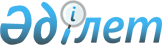 О проекте Закона Республики Казахстан "О внесении изменений и дополнений в некоторые законодательные акты Республики Казахстан по вопросам внедрения новой регуляторной политики в сфере предпринимательской деятельности в Республике Казахстан"Постановление Правительства Республики Казахстан от 17 июня 2021 года № 418      Правительство Республики Казахстан ПОСТАНОВЛЯЕТ:

      внести на рассмотрение Мажилиса Парламента Республики Казахстан проект Закона Республики Казахстан "О внесении изменений и дополнений в некоторые законодательные акты Республики Казахстан по вопросам внедрения новой регуляторной политики в сфере предпринимательской деятельности в Республике Казахстан".

 ЗАКОН
РЕСПУБЛИКИ КАЗАХСТАН
О внесении изменений и дополнений в некоторые законодательные акты Республики Казахстан по вопросам внедрения новой регуляторной политики в сфере предпринимательской деятельности в Республике Казахстан      Статья 1. Внести изменения и дополнения в следующие законодательные акты Республики Казахстан:

      1. В Предпринимательский кодекс Республики Казахстан от 29 октября 2015 года:

      1) в оглавлении:

      заголовок статьи 80 изложить в следующей редакции:

      "Статья 80. Цели, задачи и пределы государственного регулирования предпринимательства";

      дополнить заголовком статьи 81-1 следующего содержания:

      "Статья 81-1. Условия формирования регуляторных инструментов и (или) требования";

      заголовок статьи 82 изложить в следующей редакции:

      "Статья 82. Особенности разработки и принятия нормативных правовых актов, предусматривающих введение регуляторных инструментов и (или) требований, ужесточение регулирования в отношении субъектов предпринимательства";

      дополнить заголовком статьи 83-1 следующего содержания:

      "Статья 83-1. Реестр обязательных требований в сфере предпринимательства";

      заголовки статей 112-2 и 112-3 исключить;

      заголовки статей 130, 131 и 132 изложить в следующей редакции:

      "Статья 130. Цель и задачи государственного контроля и надзора

      Статья 131. Гарантии для субъектов предпринимательства при осуществлении государственного контроля и надзора

      Статья 132. Субъекты и объекты государственного контроля и надзора. Требования, предъявляемые к деятельности субъектов (объектов) контроля и надзора";

      заголовок статьи 137 изложить в следующей редакции:

      "Статья 137. Формы государственного контроля";

      заголовок параграфа 2 изложить в следующей редакции:

      "Параграф 2. Порядок организации и проведения государственного контроля субъекта (объекта) контроля и надзора";

      заголовки статей 141 и 144 изложить в следующей редакции:

      "Статья 141. Система оценки и управления рисками

      Статья 144. Проверки, порядок организации";

      дополнить заголовками статей 144-1, 144-2, 144-3, 144-4, 145, 146, 147, 148, 149 следующего содержания:

      "Статья 144-1. Профилактический контроль без посещения субъекта (объекта) контроля и надзора

      Статья 144-2. Профилактический контроль с посещением субъекта (объекта) контроля и надзора

      Статья 144-3. Контрольный закуп

      Статья 144-4. Расследование

      Статья 145. Акт о назначении профилактического контроля с посещением субъекта (объекта) контроля и надзора и (или) проверки

      Статья 146. Регистрация акта о назначении, дополнительного акта о продлении сроков профилактического контроля с посещением субъекта (объекта) контроля и надзора и (или) проверки

      Статья 147. Действия должностных лиц органов контроля и надзора при осуществлении профилактического контроля с посещением субъекта (объекта) контроля и надзора и (или) проверки

      Статья 148. Сроки проведения профилактического контроля с посещением субъекта (объекта) контроля и надзора и (или) проверки

      Статья 149. Порядок отбора образцов продукции";

      заголовок статьи 150 исключить;

      заголовки статей 151, 152 изложить в следующей редакции:

      "Статья 151. Ограничения при проведении профилактического контроля с посещением субъекта (объекта) контроля и надзора и (или) проверки

      Статья 152. Порядок оформления результатов профилактического контроля с посещением субъекта (объекта) контроля и надзора и (или) проверки";

      заголовок статьи 152-1 исключить;

      заголовки статей 153, 154, 155 и 156 изложить в следующей редакции:

      "Статья 153. Меры, принимаемые должностными лицами органов контроля и надзора по фактам нарушений, выявленных при осуществлении государственного контроля и надзора

      Статья 154. Права и обязанности должностных лиц государственных органов при осуществлении государственного контроля и надзора

      Статья 155. Права и обязанности субъекта контроля и надзора либо его уполномоченного представителя при осуществлении профилактического контроля с посещением субъекта (объекта) контроля и надзора и (или) проверки

      Статья 156. Недействительность профилактического контроля с посещением субъекта (объекта) контроля и надзора и (или) проверки, проведенных с грубым нарушением требований настоящего Кодекса";

      2) пункт 1 статьи 9 дополнить частью второй следующего содержания:

      "В рамках государственного регулирования новые требования к субъектам частного предпринимательства могут вводиться только при условии превалирования выгод для потребителей, государства над издержками, связанными с осуществлением государственного регулирования.";

      3) статью 11 изложить в следующей редакции:

      "Статья 11. Эффективность государственного регулирования предпринимательства

      Эффективность государственного регулирования предпринимательства достигается через:

      1) соблюдение установленных в настоящем Кодексе условий формирования регуляторных инструментов, а также внедрение обязательных процедур обоснования, согласования и мониторинга государственного регулирования;

      2) повышение доверия государства к субъектам предпринимательства;

      3) системность и последовательность государственного регулирования, основанные на внедрении проектного подхода к формированию регуляторной политики, преемственности и учете ранее принятых решений государственного регулирования предпринимательской деятельности;

      4) недопустимость создания неоправданных барьеров для субъектов предпринимательства в результате введения новых требований.";

      4) статью 22 изложить в следующей редакции:

      "Статья 22. Саморегулирование

      Государством создаются условия для развития саморегулирования в предпринимательской и профессиональной деятельности посредством сокращения сферы государственного регулирования исходя из минимальной необходимости в нем, а также иных мер стимулирования, определенных законодательством Республики Казахстан.";

      5) пункт 2 статьи 64 изложить в следующей редакции:

      "2. В состав экспертных советов входят представители Национальной палаты, саморегулируемых организаций, объединений субъектов частного предпринимательства и иных некоммерческих организаций, государственных органов.

      Заседания экспертных советов проводятся по мере необходимости.";

      6) статью 80 изложить в следующей редакции:

      "Статья 80. Цели, задачи и пределы государственного регулирования предпринимательства

      1. Целями государственного регулирования предпринимательства являются обеспечение безопасности производимых и реализуемых субъектом предпринимательства товаров, работ, услуг для жизни и здоровья людей, защиты их законных интересов, безопасности для окружающей среды, национальной безопасности Республики Казахстан, защиты имущественных интересов государства и создание благоприятных условий для развития предпринимательства, стимулирующих рост экономики страны.

      2. Задачи государственного регулирования включают:

      1) защиту жизни и здоровья населения и окружающей среды;

      2) формирование регуляторной среды, стимулирующей привлечение инвестиций в национальную экономику, и благоприятной экосистемы для инновационной деятельности;

      3) создание условий для развития добросовестной конкуренции в экономике;

      4) стимулирование добросовестного, этичного ведения бизнеса, основанного на ценности репутации предпринимателей;

      5) содействие развитию саморегулирования;

      6) защиту прав потребителей.

      3. Государственное регулирование предпринимательства осуществляется через регуляторные инструменты и основано на установлении государством требований, обязательных для исполнения субъектами предпринимательства, на уровне:

      1) законов Республики Казахстан;

      2) указов Президента Республики Казахстан;

      3) нормативных постановлений Правительства Республики Казахстан;

      4) нормативных правовых приказов министров Республики Казахстан и иных руководителей центральных государственных органов и их ведомств;

      5) нормативных правовых актов Национального Банка Республики Казахстан и уполномоченного органа по регулированию, контролю и надзору финансового рынка и финансовых организаций;

      6) нормативных правовых решений маслихатов, нормативных правовых решений акимов, нормативных правовых постановлений акиматов;

      7) иных документов, содержащих в соответствии с законодательством Республики Казахстан обязательные требования.

      4. Действие главы 7 настоящего Кодекса не распространяется на государственное регулирование в области финансового законодательства, деятельности финансовых организаций, филиалов банков-нерезидентов Республики Казахстан, филиалов страховых (перестраховочных) организаций-нерезидентов Республики Казахстан, филиалов страховых брокеров-нерезидентов Республики Казахстан и лиц, входящих в состав страховых групп и банковских конгломератов, а также на проекты нормативных правовых актов Национального Банка Республики Казахстан и уполномоченного органа по регулированию, контролю и надзору финансового рынка и финансовых организаций.";

      7) статью 81 изложить в следующей редакции:

      "Статья 81. Формы и средства государственного регулирования предпринимательства

      1. Государственное регулирование предпринимательства осуществляется в форме:

      1) государственной регистрации субъектов предпринимательства;

      2) технического регулирования;

      3) государственного регулирования цен и тарифов;

      4) обязательного страхования гражданско-правовой ответственности субъектов предпринимательства в соответствии с законами Республики Казахстан;

      5) защиты конкуренции и ограничения монополистической деятельности;

      6) иных форм государственного регулирования предпринимательства, установленных законами Республики Казахстан.

      2. Средствами обеспечения исполнения требований, обязательных для исполнения субъектами предпринимательства, являются следующие регуляторные инструменты:

      1) разрешительный или уведомительный порядок осуществления субъектами предпринимательства отдельных видов деятельности или действий (операций);

      2) государственный контроль и надзор;

      3) установление законами Республики Казахстан ответственности субъектов предпринимательства;

      4) информационные инструменты;

      5) саморегулирование, основанное на обязательном членстве (участии) в саморегулируемой организации.";

      8) дополнить статьей 81-1 следующего содержания:

      "Статья 81-1. Условия формирования регуляторных инструментов и (или) требования

      1. Регуляторные инструменты и (или) требования формируются на основании следующих условий:

      1) обоснованности;

      2) равенства субъектов предпринимательства;

      3) открытости и предсказуемости;

      4) исполнимости;

      5) определенности;

      6) соразмерности;

      7) стабильности;

      8) рациональности.

      2. Условия, указанные в пункте 1 настоящей статьи, имеют следующие определения:

      1) под обоснованностью понимается, что регуляторные инструменты и (или) требования вводятся исключительно в целях защиты прав и законных интересов физических и юридических лиц, жизни и здоровья людей, окружающей среды, обороны и безопасности государства;

      2) под равенством субъектов предпринимательства понимается недопущение установления различных правовых режимов и требований для отдельных субъектов рынка, в том числе для субъектов квазигосударственного сектора и субъектов естественных монополий;

      3) под открытостью и предсказуемостью понимается понятность мотивов введения регуляторного инструмента и (или) требования, предоставление субъектам предпринимательства достаточного времени для приведения своей деятельности в соответствие с регуляторными инструментами и (или) требованиями;

      4) под исполнимостью понимаются рациональность вводимого регуляторного инструмента и (или) требования, возможность их исполнения субъектами предпринимательства;

      5) под определенностью понимается изложение норм, регламентирующих регуляторные инструменты и (или) требования, в понятной, доступной форме, не допускающей двоякого толкования или неопределенности;

      6) под соразмерностью понимается соответствие уровня жесткости государственного регулирования в конкретных сферах уровню риска наступления неблагоприятных событий для охраняемых Конституцией и законодательными актами Республики Казахстан ценностей;

      7) под стабильностью понимается соответствие новых и (или) изменяемых регуляторных инструментов и (или) требований документам системы государственного планирования;

      8) под рациональностью понимается соответствие регуляторных инструментов и (или) требований удобности и необременительности для субъектов регулируемых правоотношений.

      3. Введение регуляторных инструментов и (или) требований, а также изменение действующих осуществляются с соблюдением условий, установленных настоящей статьей.

      Регуляторные инструменты и (или) требования должны соответствовать целям государственного регулирования предпринимательства и принципам взаимодействия субъектов предпринимательства и государства, установленным статьей 3 настоящего Кодекса.

      4. Оценка соответствия условиям вводимых и действующих регуляторных инструментов осуществляется в рамках проведения анализа регуляторного воздействия в соответствии с порядком, определяемом в соответствии с правилами проведения и использования анализа регуляторного воздействия регуляторных инструментов.";

      9) статью 82 изложить в следующей редакции:

      "Статья 82. Особенности разработки и принятия нормативных правовых актов, предусматривающих введение регуляторных инструментов и (или) требований, ужесточение регулирования в отношении субъектов предпринимательства

      1. В случае, если государственные органы планируют ввести новый регуляторный инструмент или ужесточить регулирование в отношении субъектов предпринимательства, государственные органы должны предварительно провести процедуру анализа регуляторного воздействия в порядке, определяемом уполномоченным органом по предпринимательству.

      Ужесточением регулирования являются установление дополнительных требований, обязанностей или иное увеличение нагрузки на субъектов предпринимательства в связи с введением или использованием регуляторных инструментов и (или) требований.

      2. Введение нового требования или ужесточение регулирования в отношении субъектов предпринимательства должны предусматривать отмену двух требований в той же области правового регулирования предпринимательской деятельности в порядке, определенном правилами проведения и использования анализа регуляторного воздействия регуляторных инструментов и (или) требований, за исключением случаев, которые могут повлечь массовую угрозу жизни и здоровью населения, окружающей среде и национальной безопасности Республики Казахстан.

      Положения данного пункта не распространяются на случаи, когда регулирование соответствующих правоотношений при осуществлении предпринимательской деятельности вводится впервые, а также на случаи, предусмотренные подпунктом 3) пункта 3 настоящей статьи.

      3. Анализу регуляторного воздействия подлежат проекты документов Системы государственного планирования, концепции проектов законов Республики Казахстан, проекты нормативных правовых актов Республики Казахстан, законодательные инициативы депутатов Мажилиса Парламента Республики Казахстан, поправки депутатов к проектам законов, находящихся на рассмотрении в Парламенте Республики Казахстан, проекты технических регламентов Евразийского экономического союза, предусматривающих введение регуляторного инструмента и связанных с ним требований или ужесточение регулирования.

      При этом требование о проведении анализа регуляторного воздействия до и после введения регуляторного инструмента и (или) требования, ужесточения регулирования в отношении субъектов предпринимательства не распространяется на:

      1) регулирование вопросов по преодолению последствий аварий, стихийных бедствий и иных чрезвычайных ситуаций;

      2) регулирование оборота вооружения и военной техники, оборота гражданского и служебного оружия и патронов к нему, оборота наркотических средств, психотропных веществ, их аналогов и прекурсоров;

      3) регулирование деятельности финансовых организаций, филиалов банков-нерезидентов Республики Казахстан, филиалов страховых (перестраховочных) организаций-нерезидентов Республики Казахстан, филиалов страховых брокеров-нерезидентов Республики Казахстан и лиц, входящих в состав страховых групп и банковских конгломератов, а также на проекты нормативных правовых актов Национального Банка Республики Казахстан и уполномоченного органа по регулированию, контролю и надзору финансового рынка и финансовых организаций;

      4) введение специального валютного режима в случае угрозы экономической безопасности Республики Казахстан и стабильности ее финансовой системы;

      5) проекты нормативных правовых актов, содержащих сведения, составляющие государственные секреты;

      6) принятие решений об установлении карантинной зоны с введением карантинного режима на соответствующей территории, а также карантина или ограничительных мероприятий в случае возникновения заразных болезней животных;

      7) регулирование вопросов по противодействию экстремизму и терроризму;

      8) регулирование вопросов в сфере контрразведывательной и разведывательной деятельности;

      9) регулирование вопросов в сфере оперативно-розыскной деятельности;

      10) регулирование вопросов проведения охранных мероприятий по обеспечению безопасности охраняемых лиц и объектов;

      11) регулирование вопросов, связанных с введением и обеспечением военного положения.

      Требования о проведении анализа регуляторного воздействия при введении нового регуляторного инструмента или ужесточении регулирования в отношении субъектов предпринимательства также не распространяются на проекты законов, разработанные в порядке законодательной инициативы Президента Республики Казахстан.

      4. Введение нового регуляторного инструмента и (или) требования, ужесточение регулирования осуществляются только после одобрения на заседании межведомственной комиссии по вопросам регулирования предпринимательской деятельности.

      Межведомственная комиссия по вопросам регулирования предпринимательской деятельности является консультативно-совещательным органом при Правительстве Республики Казахстан, создаваемым в целях выработки предложений и рекомендаций по вопросам совершенствования законодательства Республики Казахстан в сфере предпринимательства, основными функциями которого являются:

      1) рассмотрение результатов анализа регуляторного воздействия;

      2) рассмотрение и одобрение годового отчета о состоянии регулирования предпринимательской деятельности в Республике Казахстан;

      3) рассмотрение рекомендаций экспертных групп и принятие решений по ним;

      4) осуществление иных функций в соответствии с законодательством Республики Казахстан.

      Межведомственная комиссия по вопросам регулирования предпринимательской деятельности имеет право:

      1) взаимодействовать с центральными исполнительными и другими государственными органами и организациями;

      2) вносить в Правительство Республики Казахстан предложения и рекомендации по вопросам совершенствования законодательства Республики Казахстан в сфере предпринимательства;

      3) приглашать на заседания межведомственной комиссии по вопросам регулирования предпринимательской деятельности и заслушивать представителей государственных органов и организаций Республики Казахстан по вопросам, входящим в компетенцию межведомственной комиссии по вопросам регулирования предпринимательской деятельности;

      4) запрашивать и получать от государственных органов и других организаций необходимые материалы, за исключением сведений, составляющих коммерческую, банковскую и иную охраняемую законом тайну;

      5) образовывать экспертные группы, утверждать их положение и обеспечивать прозрачность формирования и деятельности таких экспертных групп.

      Требования настоящего пункта не распространяются на проекты актов регионального значения, а также на случаи, предусмотренные подпунктами 3) и 4) пункта 3 настоящей статьи, за исключением случаев введения регуляторного инструмента или ужесточения регулирования в концепциях проектов законов Республики Казахстан и проектах законов Республики Казахстан.

      Под актами регионального значения понимаются документы Системы государственного планирования и нормативные правовые акты, принятые местными представительными и исполнительными органами, в том числе акимом соответствующей территории.

      5. Введение административной и (или) уголовной ответственности или пересмотр существующей административной и (или) уголовной ответственности субъектов предпринимательства в сторону ужесточения помимо анализа регуляторного воздействия должны предусматривать:

      1) недопустимость карательного характера мер юридической ответственности;

      2) разумное соотношение размеров юридической ответственности в случае введения за одно и то же правонарушение нескольких видов юридической ответственности;

      3) конкретизацию требований, нарушение которых влечет юридическую ответственность.";

      10) в статье 83:

      пункт 1 изложить в следующей редакции:

      "1. Анализом регуляторного воздействия является аналитическая процедура сопоставления выгод и затрат от вводимого регуляторного инструмента и (или) требования, позволяющая оценивать достижение целей государственного регулирования в последующем.

      Целью анализа регуляторного воздействия является повышение действенности и эффективности государственной политики в части использования конкретных регуляторных инструментов и (или) требований через оценку альтернативных подходов регулирования для достижения определенных целей или решения четко определенных проблем.";

      пункт 2 изложить в следующей редакции:

      "2. Анализ регуляторного воздействия проводится до и после введения регуляторного инструмента и (или) требования, в том числе по действующим регуляторным инструментам и (или) требованиям, в отношении которых ранее не проводился анализ регуляторного воздействия.

      Анализ регуляторного воздействия введенных регуляторных инструментов и (или) требований, а также действующих регуляторных инструментов и (или) требований осуществляется в соответствии с планами пересмотра, утверждаемыми регулирующими государственными органами ежегодно, в том числе с учетом обоснованных предложений уполномоченного органа по предпринимательству, Национальной палаты.

      В отношении документов, указанных в подпункте 6) пункта 3 статьи 80 настоящего Кодекса, план пересмотра ежегодно утверждается местным исполнительным органом области, города республиканского значения, столицы, в том числе с учетом обоснованных предложений региональной палаты предпринимателей.

      Информация о неисполнении государственными органами планов по пересмотру действующих регуляторных инструментов выносится на рассмотрение межведомственной комиссии по вопросам регулирования предпринимательской деятельности.";

      дополнить пунктом 2-1 следующего содержания:

      "2-1. Регуляторный инструмент или требование могут быть отменены или пересмотрены на основании предложений уполномоченного органа по предпринимательству, внесенных по итогам рассмотрения предложений уполномоченного по защите прав предпринимателей Казахстана.

      В случае, предусмотренном в части первой настоящего пункта, государственные органы должны предварительно провести процедуру анализа регуляторного воздействия в соответствии со статьей 83 настоящего Кодекса.";

      в пункте 6:

      подпункт 2) изложить в следующей редакции:

      "2) в случае несогласия с выводами анализа регуляторного воздействия проводит альтернативный анализ регуляторного воздействия;";

      дополнить подпунктом 3) следующего содержания:

      "3) при формировании и ведении реестра требований обеспечивает подтверждение соответствия нормативного правового акта или нормативного технического документа, проекта нормативного правового акта, концепции проекта закона, проекта документа системы государственного планирования или проекта нормативного технического документа требованиям статей 9, 11, 80, 81-1, 82 настоящего Кодекса.";

      11) дополнить статьей 83-1 следующего содержания:

      "Статья 83-1. Реестр обязательных требований в сфере предпринимательства

      1. Под реестром обязательных требований в сфере предпринимательства (далее – реестр требований) понимаются общедоступная база данных регуляторных актов в разрезе сфер регулирования предпринимательской деятельности.

      Под регуляторными актами для целей настоящей статьи понимаются действующие нормативные правовые акты, а также иные документы, содержащие в соответствии с законодательством Республики Казахстан требования, обязательные для исполнения субъектами предпринимательства.

      Реестр требований решает следующие задачи:

      1) обеспечение соответствия требований условиям их формирования, предусмотренных настоящим Кодексом, и принципам взаимодействия субъектов предпринимательства и государства;

      2) обеспечение информированности субъектов предпринимательства об исчерпывающем перечне требований, обязательных для осуществления ими их деятельности.

      2. Сферы регулирования предпринимательской деятельности, в которых регуляторные акты подлежат включению в реестр требований, определяются Правительством Республики Казахстан на основании рекомендаций межведомственной комиссии по вопросам регулирования предпринимательской деятельности.

      3. Регуляторные акты включаются в реестр требований по представлению регулирующих государственных органов, применяющих их при регулировании предпринимательской деятельности, подаваемому в уполномоченный орган по предпринимательству в соответствии с Правилами ведения реестра обязательных требований в сфере предпринимательства, утверждаемыми Правительством Республики Казахстан.

      В представлении регулирующие органы указывают предлагаемые ими сроки проведения анализа регуляторных актов на предмет оценки их эффективности, в том числе достижения заявленных целей государственного регулирования и соответствия условиям формирования обязательных требований, предусмотренных настоящим Кодексом, и принципам взаимодействия субъектов предпринимательства и государства. 

      4. Регуляторные акты включаются в реестр требований следующим образом:

      1) законы постатейно;

      2) иные нормативные правовые акты и иные документы по наименованиям этих актов или документов с указанием их реквизитов.

      5. Уполномоченный орган по предпринимательству направляет все поступившие от регулирующих органов представления с прилагающийся материалами на рассмотрение экспертной группы по вопросам предпринимательства, которая вправе предложить иные сроки проведения анализа регуляторных актов, чем предложенные регулирующими государственными органами.

      В случае наличия разногласий между регулирующими государственными органами и экспертной группой по вопросам предпринимательства, окончательное решение по срокам проведения анализа регуляторных актов принимается Межведомственной комиссией по вопросам регулирования предпринимательской деятельности.

      Проведение анализа регуляторных актов осуществляется в соответствии с Правилами проведения и использования анализа регуляторного воздействия регуляторных инструментов.

      6. В случае, если регулирующий государственный орган не провел анализ регуляторного акта в сроки, предусмотренные для этого в реестре требований, уполномоченный орган по предпринимательству вносит представление на имя первого руководителя регулирующего государственного органа с требованием о проведении анализа и привлечении к ответственности заместителя первого руководителя, отвечающего за соответствующую сферу регулирования предпринимательской деятельности.

      При этом регулирующему государственному органу дается срок для устранения допущенного нарушения.

      В случае повторного нарушения срока проведения анализа регуляторного акта регулирующим государственным органом, уполномоченный орган по предпринимательству выносит данный вопрос на рассмотрение Межведомственной комиссии по вопросам регулирования предпринимательской деятельности.

      Межведомственная комиссия по вопросам регулирования предпринимательской деятельности заслушивает первого руководителя регулирующего государственного органа о причинах допущенного нарушения, по результатам чего может вынести рекомендации о придании неактивного статуса соответствующим статьям закона, нормативному правовому акту, иному документу или их отдельным структурным элементам, содержащим обязательные требования.

      Уполномоченный орган по предпринимательству на основании рекомендации Межведомственной комиссии по вопросам регулирования предпринимательской деятельности принимает решение о придании неактивного статуса соответствующим статьям закона, нормативному правовому акту, иному документу или их отдельным структурным элементам, содержащим обязательные требования.

      Неактивный статус соответствующих статей законов, нормативных правовых актов, иных документов не влечҰт их недействительность, отмену или иные правовые последствия, за исключением случаев, предусмотренных законами Республики Казахстан.

      7. В случае принятия решения, предусмотренного частью третьей пункта 6 настоящей статьи, в реестре требований делается соответствующая пометка.

      8. Формирование и ведение реестра требований осуществляются уполномоченным органом по предпринимательству на базе информационной правовой системы "Әділет".;

      12) пункт 1 статьи 84 дополнить подпунктами 1-2) и 1-3) следующего содержания:

      "1-2) утверждение правил ведения реестра обязательных требований в сфере предпринимательства;

      1-3) определение сфер регулирования предпринимательской деятельности, в которых регуляторные акты подлежат включению в реестр обязательных требований в сфере предпринимательства;";

      13) пункт 2 статьи 85 дополнить подпунктом 5-1) следующего содержания:

      "5-1) разрабатывает правила ведения реестра обязательных требований в сфере предпринимательства;";

      14) статью 112–1 изложить в следующей редакции:

      "Статья 112-1. Информационные инструменты

      1. Под информационными инструментами понимаются требования предоставления информации государственным органам или иным лицам, установленные в законодательных актах, соответствующие одновременно всем нижеследующим критериям:

      1) предоставление информации является обязательным;

      2) непредоставление влечет ответственность в соответствии с законами Республики Казахстан;

      3) информация предоставляется субъектами частного предпринимательства.

      2. После введения в действие законодательных актов Республики Казахстан, предусматривающих введение информационных инструментов, регулирующий государственный орган должен инициировать внесение дополнений в перечень информационных инструментов, а также в реестр обязательных требований в сфере предпринимательства.

      3. Предоставление информационных инструментов производится только в электронной форме с использованием информационных систем.

      При этом запрещается требовать предоставления информационных инструментов, по которым не будет внедрена и обеспечена автоматизация их предоставления.

      4. Положения настоящей главы не распространяются на информационные инструменты, имеющиеся в области налоговой, таможенной, финансовой политики, статистической деятельности, а также распространяющиеся на одного субъекта регулирования.

      Для целей настоящей главы под финансовой политикой понимается совокупность отношений, связанных с деятельностью финансовых организаций, филиалов банков-нерезидентов Республики Казахстан, филиалов страховых (перестраховочных) организаций-нерезидентов Республики Казахстан, филиалов страховых брокеров-нерезидентов Республики Казахстан, участников страхового рынка, не являющихся финансовыми организациями, коллекторских агентств, крупных участников финансовых организаций, эмитентов эмиссионных ценных бумаг, кредитных бюро, лиц, входящих в состав страховых групп и банковских конгломератов, субъектов рынка платежных услуг, с регулированием валютных правоотношений, оказанием финансовых услуг, а также выпуском, обращением, погашением и аннулированием финансовых инструментов.";

      15) статьи 112–2 и 112–3 исключить;

      16) статью 129 изложить в следующей редакции:

      "Статья 129. Отношения в сфере государственного контроля и надзора

      1. Регулирование отношений в сфере государственного контроля и надзора осуществляется в целях установления общих правовых основ государственного контроля и надзора в Республике Казахстан и направлено на установление единых принципов осуществления контрольной и надзорной деятельности, а также защиту прав и законных интересов государственных органов, физических и юридических лиц, в отношении которых осуществляются государственный контроль и надзор.

      2. Государственное регулирование отношений в области организации проведения государственного контроля и надзора за субъектами (объектами) контроля и надзора осуществляется в соответствии с настоящим Кодексом независимо от правового статуса и видов деятельности, за исключением случаев, предусмотренных пунктами 4, 5, 6, 7, 8, 9, 11 и 12 настоящей статьи.

      3. Настоящим Кодексом устанавливаются:

      1) порядок проведения государственного контроля и надзора;

      2) порядок взаимодействия органов контроля и надзора при проведении государственного контроля и надзора;

      3) права и обязанности субъектов (объектов) контроля и надзора при проведении контроля и надзора, меры по защите их прав и законных интересов;

      4) права и обязанности органов контроля и надзора и их должностных лиц при проведении государственного контроля и надзора.

      4. Действие главы 13 настоящего Кодекса, за исключением настоящей статьи, статьи 130, пунктов 1-4 статьи 131 и статьи 131-1 настоящего Кодекса, не распространяется на государственный контроль и надзор, когда невозможно заранее определить субъекта (объекта) контроля и надзора, время его проведения, местонахождение субъекта (объекта) контроля и надзора, связанные с:

      1) соблюдением требований безопасности дорожного движения;

      2) проездом автотранспортных средств по территории Республики Казахстан на постах транспортного контроля на предмет соблюдения требований безопасности на транспорте;

      3) контролем и надзором за выполнением требований по безопасной эксплуатации судов в соответствии с законами Республики Казахстан "О внутреннем водном транспорте" и "О торговом мореплавании";

      4) осуществлением государственного контроля и надзора по ветеринарии и карантину растений на торговых рынках, реализующих живых животных, продукцию и сырье животного и (или) растительного происхождения, в организациях, осуществляющих производство, заготовку (убой животных), хранение, переработку продуктов и сырья животного и (или) растительного происхождения в едином технологическом цикле;

      5) соблюдением на особо охраняемых природных территориях и территории государственного лесного фонда требований в области особо охраняемых природных территорий, охраны, защиты, пользования лесным фондом, воспроизводства лесов и лесоразведения, а также с целью осуществления контроля за несанкционированным изъятием объектов животного и растительного мира;

      6) соблюдением требований пользования животным миром с целью осуществления контроля и надзора за несанкционированным изъятием объектов животного мира на:

      рыбохозяйственных водоемах – в части установленной промысловой меры рыб, размеров, видов орудий и способов рыболовства, ограничений и запретов на пользование животным миром, прилова, а также за ведением журнала учета вылова рыбных ресурсов и других водных животных (промысловый журнал);

      территории охотничьих хозяйств – в части изъятия, способа и вида орудий добывания животных, их половозрастного состава, ограничений и запретов на пользование животным миром;

      7) контролем и надзором мероприятий в карантинных зонах и неблагополучных пунктах, очагах по особо опасным болезням животных, очагах распространения карантинных объектов, особо опасных вредных организмов;

      8) безопасностью полетов воздушных судов и авиационной безопасностью;

      9) контролем за соблюдением правил перевозок пассажиров, багажа и грузобагажа в пассажирских поездах в пути следования;

      10) торговлей вне мест, установленных местным исполнительным органом;

      11) контролем в области миграции населения;

      12) соблюдением требований законодательства Республики Казахстан, регламентирующего продажу алкогольной продукции лицам в возрасте до двадцати одного года, табачной продукции, распространение информационной продукции, содержащей информацию, запрещенную для детей, лицам в возрасте до восемнадцати лет, а также порядок нахождения несовершеннолетних в развлекательных заведениях.

      5. Действие главы 13 настоящего Кодекса, за исключением настоящей статьи, статьи 130, пунктов 1-4 статьи 131, пунктов 2 и 3 статьи 154, статьи 157 настоящего Кодекса, не распространяется на осуществление государственного контроля с целью обеспечения соблюдения требований бюджетного законодательства Республики Казахстан и иных нормативных правовых актов, регулирующих вопросы планирования и исполнения республиканского и местного бюджетов, проводимых в соответствии с законодательством Республики Казахстан о государственном аудите и финансовом контроле.

      6. Действие главы 13 настоящего Кодекса, за исключением статьи 130, пунктов 1-4 статьи 131, статьи 131-1, пунктов 2 и 3 статьи 154, статьи 157 настоящего Кодекса, не распространяется на государственный контроль, связанный с исполнением договорных отношений, в части:

      1) контроля за выполнением недропользователями условий контрактов и (или) лицензий на недропользование;

      2) контроля за соблюдением правовых актов индивидуального применения;

      3) контроля за исполнением договоров и иных сделок, предусмотренных законодательством Республики Казахстан.

      7. Действия главы 13 настоящего Кодекса не распространяется на проведение разрешительного контроля на соответствие заявителя квалификационным или разрешительным требованиям до выдачи разрешения и (или) приложения к разрешению в случаях, предусмотренных Законом Республики Казахстан "О разрешениях и уведомлениях", и если законодательством Республики Казахстан предусмотрен такой контроль.

      8. Действия главы 13, за исключением, пунктов 1-4 статьи 131, статьи 131-1 настоящего Кодекса, не распространяется на государственный контроль в сфере таможенного дела.

      9. Действие главы 13 настоящего Кодекса, за исключением настоящей статьи (в части ветеринарного, фитосанитарного контроля и надзора), статьи 130, пунктов 1-4 статьи 131, статьи 131-1 настоящего Кодекса, не распространяется на государственный контроль и надзор, связанные с:

      1) пересечением Государственной границы Республики Казахстан;

      2) проведением контроля и надзора в области карантина растений, санитарно-карантинного, ветеринарного контроля при пересечении таможенной границы Евразийского экономического союза и (или) Государственной границы Республики Казахстан и (или) в местах доставки, местах завершения таможенной очистки, определяемых в соответствии с международными договорами, а также проведением контроля и надзора в области карантина растений, ветеринарного контроля на фитосанитарных и ветеринарных контрольных постах.

      10. Действие главы 13 настоящего Кодекса, за исключением настоящей статьи, пункта 1 статьи 130, статей 131-1, 143, 144, 151, 153, 154, 155, 156 и 157 настоящего Кодекса, не распространяется на осуществление государственного контроля и надзора с целью обеспечения исполнения норм налогового законодательства Республики Казахстан, иного законодательства Республики Казахстан, контроль за исполнением которого возложен на органы государственных доходов.

      11. Действие главы 13 настоящего Кодекса, за исключением настоящей статьи, статьи 130, пунктов 1-4 статьи 131, статей 138 и 139, пунктов 2 и 3 статьи 154, статьи 157 настоящего Кодекса, не распространяется на осуществление государственного контроля и надзора с целью обеспечения соблюдения требований финансового законодательства Республики Казахстан, а также контроля и надзора финансового рынка, финансовых организаций, операторов и операционных центров платежных систем, платежных организаций, а также коллекторских агентств.

      12. Действие главы 13 настоящего Кодекса не распространяется на отношения в сферах:

      1) высшего надзора, осуществляемого прокуратурой;

      2) контроля и надзора в ходе досудебного производства по уголовному делу;

      3) правосудия;

      4) оперативно-розыскной деятельности;

      5) контрразведывательной деятельности;

      6) государственного контроля в области мобилизационной подготовки и мобилизации;

      7) контроля за соблюдением требований законодательства Республики Казахстан о государственных секретах;

      8) контроля за качеством оказания государственных услуг;

      9) контроля за соблюдением законодательства Республики Казахстан, субъектами которого являются государственные органы.

      На сферы, определенные подпунктами 8) и 9) пункта 12 настоящей статьи, распространяются положения статьи 130, пунктов 1-4 статьи 131, статей 131-1, пунктов 2 и 3 статьи 154, статьи 157 настоящего Кодекса.

      13. Действие главы 13 настоящего Кодекса, за исключением настоящей статьи, статей 130, 131-1, 133, пунктов 2 и 3 статьи 154, статьи 157 настоящего Кодекса, не распространяется на отношения в сферах:

      1) государственного контроля, осуществляемого органами внутренних дел по:

      соблюдению требований законодательства Республики Казахстан в сфере оборота гражданского и служебного оружия и патронов к нему;

      соблюдению физическими лицами требований хранения, ношения и использования гражданского оружия;

      соблюдению требований законодательства Республики Казахстан в области оборота наркотических средств, психотропных веществ и прекурсоров, гражданских пиротехнических веществ и изделий с их применением в рамках требований статьи 133 настоящего Кодекса и проводимых оперативно-профилактических мероприятий органов внутренних дел;

      2) соблюдения требований законодательства Республики Казахстан о противодействии терроризму в части обеспечения антитеррористической защищенности объектов, уязвимых в террористическом отношении;

      3) соблюдения законодательства Республики Казахстан в области защиты конкуренции;

      4) соблюдения законодательства Республики Казахстан в области государственной статистики;

      5) соблюдения требований законодательства Республики Казахстан в области легального оборота взрывчатых веществ.

      Отношения, возникающие при проведении государственного контроля за соблюдением требований законодательства Республики Казахстан в области защиты конкуренции, осуществляемого антимонопольным органом, регулируются главой 20 настоящего Кодекса.

      14. При этом обязательной регистрации в уполномоченном органе в области правовой статистики и специальных учетов подлежат проверки, осуществляемые по основаниям, указанным в подпункте 11) пункта 4, пунктах 5 (за исключением проверок служб внутреннего аудита) и 10 (за исключением контроля на акцизных постах), в подпунктах 1), 2) и 5) пункта 13 настоящей статьи.

      При этом акт о назначении проверок, указанных в подпункте 11) пункта 4, подпунктах 1) (в области наркотических средств, психотропных веществ и прекурсоров) и 2) пункта 13 настоящей статьи, подлежит регистрации в уполномоченном органе в области правовой статистики и специальных учетов в течение следующего рабочего дня после начала проверки.

      Органы контроля и надзора ежеквартально не позднее пятого числа месяца, следующего за отчетным кварталом, представляют в уполномоченный орган в области правовой статистики и специальных учетов сведения о проведенных проверках в отношении субъектов частного предпринимательства, указанных в части первой настоящего пункта, по форме, определенной Генеральной прокуратурой Республики Казахстан.

      15. Порядок проведения государственного контроля и надзора, указанных в пунктах 4, 5, 6, 11 и 12 настоящей статьи, и возникающие при этом отношения регулируются законами Республики Казахстан.

      Порядок проведения государственного контроля и надзора, указанных в пунктах 8 и 9 настоящей статьи, и возникающие при этом отношения регламентируются законами Республики Казахстан, международными договорами Республики Казахстан и актами, составляющими право Евразийского экономического союза.

      16. На отношения, перечисленные в пунктах 5, 6 и 12 настоящей статьи, в части внутреннего контроля распространяется действие статьи 7 Закона Республики Казахстан "Об административных процедурах".

      17. Запрещается проводить контроль и надзор в случаях, если в законах Республики Казахстан отсутствует регламентация порядка проведения контроля и надзора, указанных в пунктах 4, 5, 6, 9, 11 и 12 настоящей статьи.

      Запрещается проводить контроль и надзор в случаях, если в законах Республики Казахстан, международных договорах и актах, составляющих право Евразийского экономического союза, отсутствует регламентация порядка проведения контроля и надзора, указанных в пункте 8 настоящей статьи.

      18. Государственный контроль и надзор в отношении субъектов предпринимательства осуществляются только в сферах деятельности субъектов предпринимательства, предусмотренных в статьях 138 и 139 настоящего Кодекса.

      19. Для включения в статьи 138 и 139 настоящего Кодекса новых сфер регулирующие государственные органы должны предварительно провести процедуру анализа регуляторного воздействия в соответствии со статьей 83 настоящего Кодекса.

      20. В случаях, прямо предусмотренных законами Республики Казахстан, положения настоящей главы применяются к отношениям, урегулированным этими законами.";

      17) статью 130 изложить в следующей редакции:

      "Статья 130. Цель и задачи государственного контроля и надзора

      1. Целью государственного контроля и надзора является обеспечение безопасности производимой и реализуемой субъектом контроля и надзора продукции, технологических процессов для жизни и здоровья людей, защиты их имущества, безопасности для окружающей среды, национальной безопасности Республики Казахстан, включая экономическую безопасность, предупреждения обманной практики, экономии природных и энергетических ресурсов, повышения конкурентоспособности национальной продукции и защиты конституционных прав, свобод и законных интересов физических и юридических лиц.

      2. Государственным органам запрещается принимать подзаконные нормативные правовые акты по вопросам порядка проведения государственного контроля и надзора субъектов предпринимательства, за исключением нормативных правовых актов, предусмотренных пунктом 4 статьи 141, пунктом 1 статьи 143, пунктом 1 статьи 144-3 и пунктом 4 статьи 144-4 настоящего Кодекса.

      3. Задачами государственного контроля и надзора являются:

      1) обеспечение профилактики правонарушений, причинения вреда (ущерба);

      2) стимулирование добросовестных субъектов контроля и надзора;

      3) принятие мер по устранению выявленных правонарушений.";

      18) статью 131 изложить в следующей редакции:

      "Статья 131. Гарантии для субъектов предпринимательства при осуществлении государственного контроля и надзора

      1. Государственный контроль и надзор за деятельностью субъектов предпринимательства осуществляются государственными органами, которым такое право предоставлено настоящим Кодексом, законами Республики Казахстан.

      2. Государственный контроль и надзор за предпринимательством осуществляются на основе принципов независимости, объективности, беспристрастности, достоверности форм контроля и надзора.

      3. Государством гарантируются подотчетность и прозрачность системы государственного контроля и надзора.

      4. Проведение государственного контроля и надзора осуществляется на основе поощрения добросовестных проверяемых субъектов, концентрации контроля и надзора на нарушителях.

      5. Запрещается проведение профилактического контроля с посещением субъектов (объектов) контроля и надзора, без проведения профилактического контроля, без посещения субъектов (объектов) контроля и надзора в соответствии со статьей 144-1 настоящего Кодекса, если законами Республики Казахстан предусмотрено проведение профилактического контроля без посещения субъектов (объектов) контроля и надзора.

      6. Запрещается проведение государственного контроля и надзора в отношении субъектов малого предпринимательства, в том числе микропредпринимательства, в течение трех лет со дня их государственной регистрации (кроме созданных юридических лиц в порядке реорганизации и правопреемников реорганизованных юридических лиц), за исключением внеплановых проверок.

      Положение части первой настоящего пункта в части государственного контроля, определенного Кодексом Республики Казахстан "О налогах и других обязательных платежах в бюджет" (Налоговый кодекс), распространяется только на налоговые проверки.";

      19) в статье 132:

      заголовок изложить в следующей редакции:

      "Статья 132. Субъекты и объекты государственного контроля и надзора. Требования, предъявляемые к деятельности субъектов (объектов) контроля и надзора";

      часть первую пункта 1 изложить в следующей редакции:

      "1. Субъектами государственного контроля и надзора являются физические лица, юридические лица, их филиалы и представительства, государственные органы, за деятельностью которых осуществляются государственный контроль и надзор.";

      20) в статье 134:

      пункт 1 изложить в следующей редакции:

      "1. Государственным контролем (далее – контроль) является деятельность органа контроля и надзора по проверке и наблюдению на предмет соответствия деятельности субъектов (объектов) контроля и надзора требованиям, установленным законодательством Республики Казахстан.";

      пункт 4 изложить в следующей редакции:

      "4. Внешним контролем является контроль, осуществляемый органом контроля и надзора по проверке и наблюдению за деятельностью субъектов (объектов) контроля и надзора на соответствие требованиям, указанным в пункте 2 статьи 132 и пункте 3 статьи 143 настоящего Кодекса.";

      21) статью 135 изложить в следующей редакции:

      "Статья 135. Государственный надзор

      1. Государственным надзором (далее надзор) является деятельность органа контроля и надзора по проверке и наблюдению на предмет соответствия деятельности субъектов (объектов) контроля и надзора требованиям, установленным законодательством Республики Казахстан, с правом применения мер оперативного реагирования в ходе ее осуществления.

      2. Надзор заключается в применении органом контроля и надзора мер оперативного реагирования без возбуждения административного производства.

      3. Надзор подразделяется на:

      1) высший надзор, осуществляемый прокуратурой от имени государства в соответствии с Конституцией Республики Казахстан, Законом Республики Казахстан "О Прокуратуре" и иным законодательством Республики Казахстан;

      2) надзор, осуществляемый органами контроля и надзора в порядке и на условиях, установленных настоящим Кодексом и иными законами Республики Казахстан.";

      22) статью 136 изложить в следующей редакции:

      "Статья 136. Меры оперативного реагирования

      1. Мерами оперативного реагирования являются предусмотренные законами Республики Казахстан способы воздействия на субъектов (объектов) контроля и надзора в целях предотвращения наступления общественно опасных последствий, применяемые в ходе осуществления и по результатам государственного контроля и надзора.

      Запрещается применять меры оперативного реагирования в случаях, если в законах Республики Казахстан отсутствует регламентация порядка их применения.

      2. Меры оперативного реагирования применяются органами контроля и надзора в случаях, предусмотренных законами Республики Казахстан, если деятельность, товар (работа, услуга) субъекта (объекта) контроля и надзора представляют непосредственную угрозу конституционным правам, свободам и законным интересам физических и юридических лиц, жизни и здоровью людей, окружающей среде, национальной безопасности Республики Казахстан.

      3. Регламентация порядка применения мер оперативного реагирования, устанавливаемая законами Республики Казахстан, включает:

      1) основания для применения мер оперативного реагирования;

      2) виды мер оперативного реагирования и условия их применения к конкретным нарушениям требований;

      3) порядок оформления предписания (акта, постановления) о применении меры (мер) оперативного реагирования.

      Перечень требований, включенных в соответствии со статьей 143 настоящего Кодекса в проверочный лист, нарушение которых является основанием для применения мер оперативного реагирования, определяется законодательством Республики Казахстан.

      4. Меры оперативного реагирования применяются органами контроля и надзора в сферах, определенных статьей 139 настоящего Кодекса.";

      23) статью 137 изложить в следующей редакции:

      "Статья 137. Формы государственного контроля 

      1. Государственный контроль за деятельностью субъектов (объектов) контроля и надзора осуществляется в форме:

      1) профилактического контроля, носящего предупредительно-профилактический характер, порядок организации и проведения которого определяется настоящим Кодексом и иными законами Республики Казахстан;

      2) проверки, порядок организации и проведения которой определяется настоящим Кодексом, а в случаях, предусмотренных настоящим Кодексом, – иными законами Республики Казахстан;

      3) расследования.

      2. Профилактический контроль подразделяется на виды:

      1) профилактический контроль без посещения субъекта (объекта) контроля и надзора;

      2) профилактический контроль с посещением субъекта (объекта) контроля и надзора;

      3) контрольный закуп.

      3. Проверки делятся на следующие виды:

      1) проверки, проводимые на соответствие квалификационным или разрешительным требованиям по выданным разрешениям, требованиям по направленным уведомлениям в соответствии с Законом Республики Казахстан "О разрешениях и уведомлениях" (далее – проверка на соответствие требованиям);

      2) внеплановые проверки.

      4. Расследование как одна из форм государственного контроля представляет собой комплекс действий органов контроля и надзора, осуществляемых в соответствии со статьей 144–4 настоящего Кодекса и законодательством Республики Казахстан.

      5. Профилактический контроль с посещением субъекта (объекта) контроля и надзора и (или) проверки проводят органы контроля и надзора путем совершения одного из следующих действий:

      1) посещения субъекта (объекта) контроля и надзора должностным лицом органа контроля и надзора;

      2) запроса необходимой информации, касающейся предмета профилактического контроля, с посещением субъекта (объекта) контроля и надзора и (или) проверки;

      3) вызова субъекта контроля и надзора с целью получения информации о соблюдении им требований, установленных в соответствии с пунктом 2 статьи 132 и пунктом 3 статьи 143 настоящего Кодекса.

      6. Предметом профилактического контроля с посещением субъекта (объекта) контроля и надзора и (или) проверки является соблюдение субъектами контроля и надзора требований, установленных в проверочных листах в соответствии с пунктом 2 статьи 132 и пунктом 3 статьи 143 настоящего Кодекса.

      7. В рамках профилактического контроля или проверки могут применяться меры оперативного реагирования в соответствии с положениями статьи 136 настоящего Кодекса.

      Орган контроля и надзора в ходе проведения профилактического контроля или проверки при обнаружении факта нарушения требования проверочного листа, являющегося основанием для применения меры (мер) оперативного реагирования, оформляет соответствующее предписание (акт, постановление) о применении меры оперативного реагирования.";

      24) подпункт 9) части первой статьи 138 изложить в следующей редакции:

      "9) в области использования атомной энергии;";

      25) подпункт 19) части первой статьи 139 изложить в следующей редакции:

      "19) в области использования атомной энергии;";

      26) заголовок параграфа 2 изложить в следующей редакции:

      "Параграф 2. Порядок организации и проведения государственного контроля субъекта (объекта) контроля и надзора";

      27) статью 140 исключить;

      28) статью 141 изложить в следующей редакции:

      "Статья 141. Система оценки и управления рисками

      1. Риском является вероятность причинения вреда в результате деятельности субъекта контроля и надзора жизни или здоровью человека, окружающей среде, законным интересам физических и юридических лиц, имущественным интересам государства с учетом степени тяжести его последствий.

      Под оценкой рисков понимается деятельность органов контроля и надзора по измерению вероятности причинения вреда.

      Системой оценки рисков является комплекс мероприятий, проводимых органом контроля и надзора с целью назначения профилактического контроля с посещением субъекта (объекта) контроля и надзора и проверок.

      2. Под управлением рисками понимается осуществление на основе оценки рисков профилактического контроля с посещением субъекта (объекта) контроля и надзора и (или) проверок на соответствие требованиям, с целью обеспечения допустимого уровня риска в соответствующей сфере деятельности, а также по изменению уровня риска для конкретного субъекта (объекта) контроля и надзора и (или) освобождения такого субъекта контроля и надзора от государственного контроля и надзора.

      Критерием оценки степени риска является совокупность количественных и качественных показателей, связанных с непосредственной деятельностью субъекта контроля и надзора, особенностями отраслевого развития и факторами, влияющими на это развитие, позволяющих отнести субъекты (объекты) контроля и надзора к различным степеням риска.

      3. Орган контроля и надзора для целей управления рисками при осуществлении профилактического контроля с посещением субъекта (объекта) контроля и надзора и (или) проверки относит субъекты (объекты) контроля и надзора к одной из следующих степеням риска (далее степени риска):

      1) высокий риск;

      2) средний риск;

      3) низкий риск.

      4. Для сфер деятельности субъектов (объектов) контроля и надзора, отнесенных к высокой степени риска, кратность проведения проверок на соответствие требованиям определяется критериями оценки степени риска, но не чаще одного раза в год.

      Кратность проведения проверок на соответствие требованиям в отношении объектов контроля и надзора высокой эпидемической значимости в сфере санитарно-эпидемиологического благополучия населения определяется не чаще одного раза в полгода.

      Для сфер деятельности субъектов (объектов) контроля и надзора, отнесенных к средней степени риска, кратность проведения проверок на соответствие требованиям определяется критериями оценки степени риска, но не чаще одного раза в два года.

      Для сфер деятельности субъектов (объектов) контроля и надзора, отнесенных к низкой степени риска, кратность проведения проверок на соответствие требованиям определяется критериями оценки степени риска, но не чаще одного раза в три года.

      Для сфер деятельности субъектов (объектов) контроля и надзора, отнесенных к высокой и средней степеням риска, проводится проверка на соответствие требованиям, профилактический контроль с посещением субъекта (объекта) контроля и надзора, профилактический контроль без посещения субъекта (объекта) контроля и надзора и внеплановая проверка.

      Для сфер деятельности субъектов (объектов) контроля и надзора, отнесенных к низкой степени риска, проводятся проверка на соответствие требованиям, профилактический контроль без посещения субъекта (объекта) контроля и надзора и внеплановая проверка.

      5. Критерии оценки степени риска и проверочные листы, применяемые для проведения профилактического контроля с посещением субъекта (объекта) контроля и надзора и проверок на соответствие требованиям, утверждаются совместным актом регулирующих государственных органов, уполномоченного органа по предпринимательству и размещаются на интернет-ресурсах регулирующих государственных органов.

      6. Критерии оценки степени риска для отбора субъектов (объектов) контроля и надзора, проверочные листы разрабатываются на основании правил формирования государственными органами системы оценки и управления рисками, утвержденными уполномоченным органом по предпринимательству.

      7. Система оценки и управления рисками регулирующими государственными органами ведется с использованием информационных систем, относящих субъекты (объекты) контроля и надзора к конкретным степеням риска и формирующих графики или списки проведения контрольных мероприятий, а также основывается на государственной статистике, итогах ведомственного статистического наблюдения, а также информационных инструментах.

      При отсутствии информационной системы оценки и управления рисками минимально допустимый порог количества субъектов (объектов) контроля и надзора, в отношении которых осуществляются профилактический контроль с посещением субъекта (объекта) контроля и надзора, и (или) проверка, не должен превышать пяти процентов от общего количества таких субъектов контроля и надзора в определенной сфере государственного контроля и надзора.

      Формирование системы оценки и управления рисками органов контроля и надзора с использованием информационных систем осуществляется в порядке, определенном правилами формирования органами контроля и надзора системы оценки и управления рисками с учетом специфики и конфиденциальности критериев оценки степени риска, утвержденными уполномоченным органом по предпринимательству

      8. Критерии оценки степени риска являются основанием для определения степени нарушения требований, установленных в проверочных листах в соответствии с пунктом 2 статьи 132 и пунктом 3 статьи 143 настоящего Кодекса и являющихся предметом профилактического контроля с посещением субъекта (объекта) контроля и надзора и (или) проверки на соответствие требованиям.

      Нарушения требований в зависимости от тяжести подразделяются на грубые, значительные и незначительные.

      Отнесение нарушений требований, установленных в проверочных листах в соответствии с пунктом 2 статьи 132 и пунктом 3 статьи 143 настоящего Кодекса, к грубым, значительным или незначительным нарушениям, осуществляется в порядке, установленном правилами формирования регулирующими государственными органами системы оценки и управления рисками.

      9. Субъекты (объекты) контроля и надзора переводятся с применением информационной системы с высокой степени риска в среднюю степень риска или со средней степени риска в низкую степень риска в соответствующих сферах деятельности субъектов контроля и надзора в случаях:

      1) если такие субъекты заключили договоры страхования гражданско-правовой ответственности перед третьими лицами в случаях и порядке, установленных законами Республики Казахстан;

      2) если в законах Республики Казахстан и критериях оценки степени риска регулирующих государственных органов определены случаи освобождения от профилактического контроля с посещением субъекта (объекта) контроля и надзора или проведения проверок;

      3) если субъекты являются членами саморегулируемой организации, основанной на добровольном членстве (участии) в соответствии с Законом Республики Казахстан "О саморегулировании", с которой заключено соглашение о признании результатов деятельности саморегулируемой организации.

      10. Регулирующие государственные органы при осуществлении государственного контроля и надзора за членом (участником) саморегулируемой организации, основанной на добровольном членстве (участии), учитывают факт наличия такого членства (участия) в критериях оценки степени риска, как смягчающий индикатор, с учетом заключенного соглашения о признании результатов деятельности саморегулируемой организации в порядке, определяемом уполномоченным органом по предпринимательству.

      Положения настоящего пункта, а также подпункта 3) пункта 9 настоящей статьи не распространяются на сферы национальной безопасности, обороны, обеспечения общественного порядка.

      11. Определение форм государственного контроля субъектов (объектов) контроля и надзора осуществляется регулирующими государственными органами для каждой сферы контроля и надзора.";

      29) статью 143 изложить в следующей редакции:

      "Статья 143. Проверочные листы

      1. Регулирующий государственный орган и уполномоченный орган по предпринимательству для однородных групп субъектов (объектов) контроля и надзора утверждают совместным актом проверочные листы.

      Утвержденные проверочные листы размещаются на интернет-ресурсах регулирующих государственных органов.

      2. Проверочный лист включает в себя перечень обязательных требований, предъявляемых к деятельности субъектов (объектов) контроля и надзора, несоблюдение которых влечет за собой угрозу жизни и здоровью человека, окружающей среде, законным интересам физических и юридических лиц, государства.

      Проверочный лист составляется в разбивке для однородных групп субъектов (объектов) контроля и надзора.

      Под однородными группами понимаются субъекты (объекты) контроля и надзора, к которым предъявляются одни и те же требования.

      3. Проверке и профилактическому контролю с посещением субъекта (объекта) контроля и надзора подлежат только требования, установленные в проверочных листах.

      Требования, включаемые в проверочный лист, должны соответствовать одновременно всем следующим критериям:

      1) быть связанными с деятельностью (процессом, действием), которая непосредственно (напрямую) влияет на жизнь, здоровье людей, защиту их имущества, безопасность для окружающей среды, национальную безопасность Республики Казахстан, включая экономическую безопасность, защиту конституционных прав, свобод и законных интересов государства, физических и юридических лиц;

      2) соблюдение требований возможно проверить путем визуализации, лабораторного исследования, осмотра и досмотра, проверки наличия подтверждающих документов;

      3) требования не могут носить общий характер и содержать отсылку на другие нормативные правовые акты;

      4) недопущение дублирования требования несколькими контролирующими органами.";

      30) статью 144 изложить в следующей редакции:

      "Статья 144. Проверки, порядок организации

      1. Проверки на соответствие требованиям осуществляются с применением критериев оценки рисков с кратностью, установленной пунктом 4 статьи 141 настоящего Кодекса.

      Квалификационные или разрешительные требования, а также требования в рамках уведомительного порядка устанавливаются законодательством Республики Казахстан.

      2. Основанием для назначения проверки на соответствие требованиям является график, утвержденный регулирующим государственным органом.

      График формируется на ежегодной основе в отношении субъектов (объектов) контроля и надзора с обязательным указанием субъектов (объектов) контроля и надзора, в отношении которых назначена проверка на соответствие требованиям.

      При составлении органом контроля и надзора графика проверок на соответствие требованиям и полугодовых списков профилактического контроля с посещением субъекта (объекта) контроля и надзора в отношении одних и тех же субъектов контроля и надзора устанавливаются единые сроки периода их проведения.

      3. Орган контроля и надзора обязан уведомить в письменном виде субъекта контроля и надзора (руководителя юридического лица либо его уполномоченное лицо, физическое лицо) о начале проведения проверки на соответствие требованиям не менее чем за тридцать календарных дней до начала проверки с указанием даты ее начала.

      В случае, когда субъект контроля и надзора получил уведомление о начале проведения проверки, но на момент проверки прошел государственную перерегистрацию в соответствии с пунктом 6 статьи 42 Гражданского кодекса Республики Казахстан (общая часть), повторное уведомление о начале проведения проверки не требуется.

      4. Внеплановой проверкой является проверка, назначаемая органом контроля и надзора по конкретным фактам и обстоятельствам, послужившим основанием для назначения внеплановой проверки в отношении конкретного субъекта (объекта) контроля и надзора, с целью предупреждения и (или) устранения непосредственной угрозы жизни и здоровью человека, окружающей среде, законным интересам физических и юридических лиц, государства.

      При проведении внеплановой проверки, за исключением случаев, предусмотренных подпунктами 3), 4), 7) и 8) пункта 5, пунктами 8, 9 и 10 настоящей статьи, орган контроля и надзора обязан известить субъекта контроля и надзора о начале проведения внеплановой проверки субъекта (объекта) контроля и надзора не менее чем за сутки до ее начала с указанием предмета проведения проверки субъекта (объекта) контроля и надзора.

      5. Основаниями внеплановой проверки субъектов контроля и надзора являются:

      1) контроль исполнения предписаний об устранении выявленных грубых нарушений, определенных в критериях оценки степени риска, в результате проверки на соответствие требованиям и профилактического контроля с посещением субъекта (объекта) контроля и надзора;

      2) контроль исполнения предписаний об устранении выявленных значительных и незначительных нарушений, определенных в критериях оценки степени риска, в результате проверки на соответствие требованиям и профилактического контроля с посещением субъекта (объекта) контроля и надзора в случаях, если субъект более одного раза не предоставил информацию об устранении выявленных нарушений и (или) не устранил нарушения;

      3) обращения физических и юридических лиц по нарушениям требований законодательства;

      4) поручения органов прокуратуры по конкретным фактам причинения либо об угрозе причинения вреда жизни, здоровью человека, окружающей среде и законным интересам физических и юридических лиц, государства;

      5) обращения государственных органов по конкретным фактам причинения вреда жизни, здоровью человека, окружающей среде и законным интересам физических и юридических лиц, государства, а также нарушений требований законодательства Республики Казахстан, неустранение которых влечет причинение вреда жизни и здоровью человека;

      6) повторная проверка, связанная с обращением субъекта контроля и надзора о несогласии с первоначальной проверкой (неправомерность применения мер оперативного реагирования);

      7) поручение органа уголовного преследования по основаниям, предусмотренным Уголовно-процессуальным кодексом Республики Казахстан;

      8) обращения налогоплательщика, сведения и вопросы, определенные Кодексом Республики Казахстан "О налогах и других обязательных платежах в бюджет" (Налоговый кодекс).

      6. Внеплановые проверки не проводятся в случаях анонимных обращений.

      7. Внеплановой проверке подлежат факты и обстоятельства, выявленные в отношении конкретных субъектов и объектов предпринимательства и послужившие основанием для назначения данной внеплановой проверки.

      8. В случае угрозы возникновения распространения эпидемии, очагов карантинных объектов и особо опасных вредных организмов, инфекционных, паразитарных заболеваний, отравлений, радиационных аварий, проводится внеплановая проверка объектов без предварительного уведомления субъекта контроля и надзора и регистрации акта о назначении проверки с последующим его представлением в течение следующего рабочего дня в уполномоченный орган по правовой статистике и специальным учетам.

      9. В случае выявления оснований для проведения внеплановой проверки на объектах или у субъектов, находящихся на значительном отдалении от места расположения органов контроля и надзора, а также уполномоченного органа по правовой статистике и специальным учетам, внеплановая проверка осуществляется без предварительного уведомления субъекта контроля и надзора и регистрации акта о назначении проверки с последующим его представлением в течение следующих пяти рабочих дней в уполномоченный орган по правовой статистике и специальным учетам.

      Значительным отдалением от места расположения контролирующих и регистрирующих органов считается расстояние, превышающее сто километров от места регистрации акта о назначении проверки до места ее проведения.

      10. Внеплановые проверки по вопросам производства (формуляции), транспортировки, хранения, реализации и применения фальсифицированных пестицидов, а также производства, закупки, транспортировки, хранения, реализации фальсифицированных лекарственных средств и медицинских изделий, а также обращения с патогенными биологическими агентами I-II групп патогенности проводятся без предварительного уведомления субъекта контроля и надзора.

      11. Перечисленные в пункте 5 настоящей статьи основания для проведения внеплановой проверки применяются также в отношении структурных подразделений государственных органов, структурных подразделений юридических лиц-нерезидентов, юридических лиц-нерезидентов, осуществляющих деятельность без регистрации в органах юстиции или регистрирующем органе.

      12. Решение о приостановлении действия государственного контроля и надзора в отношении субъектов частного предпринимательства на определенный срок принимается Правительством Республики Казахстан.

      13. Запрещается проведение иных видов проверок, не установленных настоящим Кодексом, за исключением проверок, предусмотренных Кодексом Республики Казахстан "О налогах и других обязательных платежах в бюджет" (Налоговый кодекс).";

      31) дополнить статьями 144-1, 144-2, 144-3 и 144-4 следующего содержания:

      "Статья 144-1. Профилактический контроль без посещения субъекта (объекта) контроля и надзора

      1. Профилактический контроль без посещения субъекта (объекта) контроля и надзора осуществляется органами контроля и надзора на основе изучения и анализа представленной субъектом контроля и надзора отчетности, сведений уполномоченных государственных органов, а также других документов и сведений о деятельности субъекта (объекта) контроля и надзора.

      2. Для проведения профилактического контроля без посещения субъекта (объекта) контроля и надзора в законах Республики Казахстан определяется порядок проведения профилактического контроля без посещения субъекта (объекта) контроля и надзора с обязательным указанием целей, инструментов, способов проведения, перечня субъектов, кратности проведения, способа учета наблюдения субъекта (объекта) контроля и надзора.

      3. Профилактический контроль без посещения субъекта (объекта) контроля и надзора осуществляется в соответствии с настоящим Кодексом и законами Республики Казахстан с соблюдением следующих условий:

      1) органам контроля и надзора запрещается посещать субъекты (объекты) контроля и надзора;

      2) не требуются регистрация в уполномоченном органе в области правовой статистики и специальных учетов и предварительное уведомление субъекта контроля и надзора;

      3) по итогам профилактического контроля без посещения субъекта (объекта) контроля и надзора составляются итоговые документы (справка, заключение, рекомендации и другие) без возбуждения дела об административном правонарушении в случае наличия нарушения, но с обязательным разъяснением субъекту контроля и надзора порядка его устранения.

      4. Результаты анализа профилактического контроля без посещения субъекта (объекта) контроля и надзора являются основанием для отбора субъектов (объектов) контроля и надзора для проведения профилактического контроля с посещением субъекта (объекта) контроля и надзора.

      Статья 144-2. Профилактический контроль с посещением субъекта (объекта) контроля и надзора

      1. Профилактический контроль с посещением субъекта (объекта) контроля и надзора – это государственный контроль, который органы контроля и надзора проводят с посещением субъекта (объекта) контроля и надзора, по результатам которого по выявленным нарушениям субъектами контроля и надзора требований выносится предписание без возбуждения административного производства, а также в случаях, предусмотренных законами Республики Казахстан, применяются меры оперативного реагирования.

      Профилактический контроль с посещением субъекта (объекта) контроля и надзора в отношении конкретного субъекта (объекта) контроля и надзора проводится при условии, что в предшествующем данному контролю году проводился в отношении данного субъекта (объекта) контроля и надзора профилактический контроль без посещения субъекта (объекта) контроля и надзора в соответствии с пунктом 5 статьи 131 и статьей 144-1 настоящего Кодекса.

      2. Кратность профилактического контроля с посещением субъекта (объекта) контроля и надзора осуществляется органами контроля и надзора в отношении субъектов (объектов) контроля и надзора, отнесенных к высокой и средней степеням риска, не чаще двух раз в год.

      3. Для проведения профилактического контроля с посещением субъекта (объекта) контроля и надзора регулирующие государственные органы разрабатывают и совместно с уполномоченным органом по предпринимательству утверждают акты, касающиеся критериев оценки степени риска для отбора субъектов (объектов) контроля и надзора, проверочных листов, которые размещаются на интернет-ресурсах регулирующих государственных органов и иных цифровых платформах с обеспечением режима безопасности.

      4. Основанием для назначения профилактического контроля с посещением субъекта (объекта) контроля и надзора является полугодовой список субъектов (объектов) контроля и надзора, утвержденный первым руководителем регулирующего государственного органа или местного исполнительного органа.

      Полугодовые списки проведения профилактического контроля с посещением субъекта (объекта) контроля и надзора формируются в отношении субъектов контроля и надзора с обязательным указанием объектов, в отношении которых назначен профилактический контроль с посещением субъекта (объекта) контроля и надзора.

      В срок до 10 декабря года, предшествующего году проведения профилактического контроля с посещением субъекта (объекта) контроля и надзора, и до 10 мая текущего календарного года регулирующие государственные органы и местные исполнительные органы направляют утвержденные полугодовые списки проведения профилактического контроля с посещением субъекта (объекта) контроля и надзора в уполномоченный орган в области правовой статистики и специальных учетов для формирования полугодового сводного списка проведения профилактического контроля с посещением субъекта (объекта) контроля и надзора.

      Форма полугодовых списков проведения профилактического контроля с посещением субъекта (объекта) контроля и надзора определяется Генеральной прокуратурой Республики Казахстан.

      Внесение изменений в полугодовые списки проведения профилактического контроля с посещением субъекта (объекта) контроля и надзора осуществляется в порядке, определяемом Генеральной прокуратурой Республики Казахстан.

      Уполномоченный орган в области правовой статистики и специальных учетов размещает полугодовой список проведения профилактического контроля с посещением субъекта (объекта) контроля и надзора на интернет-ресурсе Генеральной прокуратуры Республики Казахстан в срок до 25 декабря года, предшествующего году проведения профилактического контроля с посещением субъекта (объекта) контроля и надзора, и до 25 мая текущего календарного года.

      На основании полугодового списка орган контроля и надзора обязан уведомить в письменном виде субъекта контроля и надзора (руководителя юридического лица либо его уполномоченное лицо, физическое лицо) о начале проведения профилактического контроля с посещением субъекта (объекта) контроля и надзора не менее чем за тридцать календарных дней до его начала с указанием даты.

      Уведомление о начале проведения профилактического контроля с посещением субъекта (объекта) контроля и надзора вручается нарочно, направляется в форме заказного почтового отправления с уведомлением о вручении либо посредством электронного документа, подписанного электронной цифровой подписью, по адресу электронной почты субъекта контроля и надзора, если такой адрес ранее был представлен данным субъектом в орган контроля, или иным доступным способом.

      В случае, когда субъект контроля и надзора, получивший уведомление о начале проведения профилактического контроля с посещением субъекта (объекта) контроля и надзора, но на момент проверки прошедший государственную перерегистрацию в соответствии с пунктом 6 статьи 42 Гражданского кодекса Республики Казахстан (общая часть), повторное уведомление о начале проведения профилактического контроля с посещением субъекта (объекта) контроля и надзора не требуется.

      5. По итогам проведения профилактического контроля с посещением субъекта (объекта) контроля и надзора в случае выявления нарушений орган контроля выдает предписание субъекту (объекту) контроля и надзора об их устранении с указанием сроков устранения.

      По итогам профилактического контроля с посещением субъекта (объекта) контроля и надзора могут быть применены меры оперативного реагирования без привлечения к административной ответственности в соответствии со статьей 136 настоящего Кодекса.

      6. Положения настоящей статьи не распространяются при осуществлении контроля за соблюдением размера предельно допустимых розничных цен на социально значимые продовольственные товары.

      Статья 144-3. Контрольный закуп

      1. Контрольный закуп – это осуществление органом контроля и надзора покупки в рамках государственного контроля и надзора продукции в форме товара.

      Контрольный закуп является самостоятельной формой профилактического контроля, порядок которого устанавливается законодательством Республики Казахстан и настоящей статьей.

      2. Контрольный закуп осуществляется в целях выявления факта реализации продукции, не соответствующей требованиям, установленным в нормативных правовых актах или нормативных технических документах.

      3. Контрольный закуп подтверждается платежным документом, содержащим информацию о перечне закупленной продукции и наименовании субъекта (объекта) контроля и надзора.

      4. По итогам контрольного закупа органами контроля и надзора осуществляется исследование закупленной продукции на соответствие требованиям, установленным в нормативных правовых актах или нормативных технических документах, с возможностью последующего применения мер в соответствии со статьей 153 настоящего Кодекса.

      5. Контрольный закуп проводится в тех сферах деятельности, где законами Республики Казахстан прямо предусмотрено проведение такого вида профилактического контроля.

      6. Расходы, связанные с осуществлением контрольного закупа и исследованием закупленной продукции, осуществляются за счет бюджетных средств.

      Статья 144-4. Расследование

      1. Расследование является самостоятельной формой государственного контроля, осуществление которого определено настоящей статьей.

      2. Целями расследования являются:

      1) установление причин нарушения требований законодательства Республики Казахстан и принятие соответствующих мер;

      2) определение субъектов контроля и надзора, допустивших нарушения требований законодательства Республики Казахстан.

      3. Основаниями для проведения расследования являются:

      1) обращения физических и (или) юридических лиц, а также государственных органов по конкретным фактам о причинении вреда жизни, здоровью человека, окружающей среде и законным интересам физических и юридических лиц, государства, в случаях, когда такой факт коснулся широкого круга лиц и требуется установить конкретного субъекта контроля и надзора, допустившего нарушения;

      2) информация (экстренное извещение) о наступлении смерти в соответствии с Кодексом Республики Казахстан "О здоровье народа и системе здравоохранения";

      3) информация (экстренное извещение), подаваемая государственными органами или субъектами деятельности о возникновении и распространении эпидемии, фальсифицированных и незарегистрированных пестицидов, ветеринарных препаратов, кормовых добавок, очагов карантинных объектов и особо опасных вредных организмов, инфекционных, паразитарных заболеваний, отравлений, радиационных аварий;

      4) случаи повреждения здоровья работников, связанные с их трудовой деятельностью и приведшие к нетрудоспособности либо смерти;

      5) аварии, технологические нарушения или инциденты, по которым возникает необходимость выяснения обстоятельств, предшествовавших им, установление их причин, характера нарушений условий эксплуатации технических устройств, технологических процессов, нарушений требований промышленной безопасности, в области электроэнергетики определение мероприятий по ликвидации последствий и предотвращению подобных аварий, технологических нарушений или инцидентов, материального ущерба, причиненного аварией, технологическим нарушением или инцидентом;

      6) результаты исследования продукции по итогам контрольного закупа в случае выявления нарушения требований, установленных в нормативных правовых актах и (или) нормативных технических документах, представляющих опасность для жизни, здоровья человека и среды обитания.

      4. При наличии оснований, указанных в пункте 2 настоящей статьи, органом контроля и надзора принимается решение о проведении расследования.

      5. Порядок проведения расследования устанавливается законодательством Республики Казахстан.

      Порядок проведения расследования должен включать в себя:

      1) случаи, при которых проводится расследование;

      2) сроки и продолжительность проведения расследования;

      3) сроки уведомления субъекта контроля и надзора, уполномоченного органа в области правовой статистики и специальных учетов, заинтересованных государственных органов о начале проведения расследования;

      4) порядок привлечения независимых экспертов и иных заинтересованных лиц;

      5) условия и порядок образования состава комиссии по расследованию;

      6) порядок оформления материалов расследования.

      6. Сроки проведения расследования не должны превышать тридцать календарных дней и могут быть продлены только один раз на тридцать календарных дней.

      7. По итогам проведения расследования государственными органами определяется субъект (субъекты) контроля и надзора, допустивший нарушение требований законодательства Республики Казахстан, ставшее основанием для проведения расследования.

      По итогам расследования в отношении субъекта контроля и надзора, допустившего нарушение, принимаются меры, предусмотренные законами Республики Казахстан.

      Итоги расследования публикуются на интернет-ресурсе органом контроля, за исключением сведений, составляющих государственные секреты либо иную охраняемую законами Республики Казахстан тайну.";

      32) статьи 145, 146, 147, 148 и 149 изложить в следующей редакции:

      "Статья 145. Акт о назначении профилактического контроля с посещением субъекта (объекта) контроля и надзора и (или) проверки

      1. Профилактический контроль с посещением субъекта (объекта) контроля и надзора и (или) проверка проводятся на основании акта органа контроля и надзора о назначении профилактического контроля с посещением субъекта (объекта) контроля и надзора и проверки.

      2. В акте о назначении профилактического контроля с посещением субъекта (объекта) контроля и надзора и(или) проверки указываются:

      1) номер и дата акта;

      2) наименование государственного органа;

      3) фамилия, имя, отчество (если оно указано в документе, удостоверяющем личность) и должность лица (лиц), уполномоченного на проведение профилактического контроля с посещением субъекта (объекта) контроля и надзора и (или) проверки;

      4) сведения о специалистах, консультантах и экспертах, привлекаемых для проведения профилактического контроля с посещением субъекта (объекта) контроля и надзора и (или) проверки;

      5) наименование субъекта контроля и надзора или фамилия, имя, отчество (если оно указано в документе, удостоверяющем личность) физического лица, в отношении которого назначено проведение профилактического контроля с посещением субъекта (объекта) контроля и надзора и (или) проверки, его место нахождения, идентификационный номер, перечень объектов контроля и надзора, участок территории;

      6) предмет назначенного профилактического контроля с посещением субъекта (объекта) контроля и надзора и (или) проверки;

      7) срок проведения профилактического контроля с посещением субъекта (объекта) контроля и надзора и (или) проверки;

      8) правовые основания проведения профилактического контроля с посещением субъекта (объекта) контроля и надзора и (или) проверки, в том числе нормативные правовые акты, обязательные требования которых подлежат профилактическому контролю с посещением субъекта (объекта) контроля и надзора и (или) проверке;

      9) период проведения профилактического контроля с посещением субъекта (объекта) контроля и надзора и (или) проверки;

      10) права и обязанности субъекта контроля и надзора, предусмотренные статьей 155 настоящего Кодекса;

      11) подпись лица, уполномоченного подписывать акты, и печать государственного органа;

      12) подпись руководителя юридического лица либо его уполномоченного лица, физического лица о получении или отказе в получении акта о назначении профилактического контроля с посещением субъекта (объекта) контроля и надзора и (или) проверки.

      Статья 146. Регистрация акта о назначении, дополнительного акта о продлении сроков профилактического контроля с посещением субъекта (объекта) контроля и надзора и (или) проверки

      1. Акт о назначении, дополнительный акт о продлении сроков профилактического контроля с посещением субъекта (объекта) контроля и надзора и (или) проверки, за исключением встречных проверок, осуществляемых органами государственных доходов в соответствии с Кодексом Республики Казахстан "О налогах и других обязательных платежах в бюджет" (Налоговый кодекс), в обязательном порядке регистрируются в уполномоченном органе в области правовой статистики и специальных учетов.

      Акт о назначении, дополнительный акт о продлении сроков профилактического контроля с посещением субъекта (объекта) контроля и надзора и (или) проверки регистрируются в отношении субъекта контроля и надзора с обязательным указанием субъектов (объектов) контроля и надзора.

      Органы государственных доходов при проведении встречных налоговых проверок, предусмотренных Кодексом Республики Казахстан "О налогах и других обязательных платежах в бюджет" (Налоговый кодекс), уведомляют органы в области правовой статистики и специальных учетов по месту нахождения субъекта (объекта) контроля и надзора.

      Регистрация акта о назначении, дополнительного акта о продлении сроков профилактического контроля с посещением субъекта (объекта) контроля и надзора и (или) проверки носит учетный характер и используется для формирования и совершенствования ведомственных систем управления рисками.

      2. Акт о назначении, дополнительный акт о продлении сроков профилактического контроля с посещением субъекта (объекта) контроля и надзора и (или) проверки органом контроля и надзора регистрируются до начала профилактического контроля с посещением субъекта (объекта) контроля и надзора и (или) проверки в уполномоченном органе в области правовой статистики и специальных учетов путем их представления, в том числе в электронной форме, территориальному органу уполномоченного органа в области правовой статистики и специальных учетов по месту нахождения субъекта (объекта) контроля и надзора.

      Акт о назначении внеплановой проверки по основаниям, предусмотренным подпунктами 3) 4), 7) и 8) пункта 5, пунктами 8, 9 и 10 статьи 144 настоящего Кодекса, регистрируется в уполномоченном органе в области правовой статистики и специальных учетов путем его представления, в том числе в электронной форме, территориальному органу уполномоченного органа в области правовой статистики и специальных учетов по месту нахождения субъекта (объекта) контроля в течение следующего рабочего дня после дня начала внеплановой проверки.

      При регистрации акта о назначении профилактического контроля с посещением субъекта (объекта) контроля и надзора и (или) проверки органом контроля и надзора предъявляются проверочные листы (при их наличии) с указанием пунктов требований, подлежащих профилактическому контролю с посещением субъекта (объекта) контроля и надзора и (или) проверке.

      Порядок регистрации актов о назначении, дополнительных актов о продлении сроков профилактического контроля с посещением субъекта (объекта) контроля и надзора и (или) проверки, их отказа и отмены, уведомлений о приостановлении, возобновлении, продлении сроков профилактического контроля с посещением субъекта (объекта) контроля и надзора и (или) проверки, изменении состава участников и представлении информационных учетных документов о профилактическом контроле с посещением субъекта (объекта) контроля и надзора и (или) проверке и их результатах определяется Генеральной прокуратурой Республики Казахстан.

      3. В случае, когда необходимость профилактического контроля с посещением субъекта (объекта) контроля и надзора и (или) проверки вызвана сложившейся социально-экономической ситуацией, требующей немедленного устранения угрозы общественному порядку, здоровью населения и национальным интересам Республики Казахстан, а также при проведении профилактического контроля с посещением субъекта (объекта) контроля и надзора и (или) проверки во внеурочное время (ночное время, выходные или праздничные дни) в силу необходимости пресечения нарушений непосредственно в момент их совершения и проведения неотложных действий для закрепления доказательств, регистрация актов о назначении профилактического контроля с посещением субъекта (объекта) контроля и надзора и (или) проверки производится в уполномоченном органе в области правовой статистики и специальных учетов в течение следующего рабочего дня после начала профилактического контроля с посещением субъекта (объекта) контроля и надзора и (или) проверки.

      Статья 147. Действия должностных лиц органов контроля и надзора при осуществлении профилактического контроля с посещением субъекта (объекта) контроля и надзора и (или) проверки

      1. Должностные лица органа контроля и надзора, прибывшие на объект для профилактического контроля с посещением субъекта (объекта) контроля и надзора и (или) проверки, обязаны предъявить субъекту контроля и надзора:

      1) акт о назначении профилактического контроля с посещением субъекта (объекта) контроля и надзора и (или) проверки с отметкой о регистрации в уполномоченном органе в области правовой статистики и специальных учетов;

      2) служебное удостоверение либо идентификационную карту;

      3) при необходимости – разрешение компетентного органа на посещение режимных объектов;

      4) медицинский допуск, наличие которого необходимо для посещения объектов, выданный в порядке, определенном уполномоченным органом в области здравоохранения.

      2. Началом проведения профилактического контроля с посещением субъекта (объекта) контроля и надзора и (или) проверки считается дата вручения субъекту контроля и надзора (руководителю юридического лица либо его уполномоченному лицу, физическому лицу) акта о назначении профилактического контроля с посещением субъекта (объекта) контроля и надзора и(или) проверки, а также ознакомления субъекта контроля и надзора с проверочным листом с указанием пунктов требований, подлежащих профилактическому контролю с посещением субъекта (объекта) контроля и надзора и (или) проверке.

      3. В случаях отказа в принятии акта о назначении профилактического контроля с посещением субъекта (объекта) контроля и надзора и (или) проверки, ознакомлении с проверочным листом, а также воспрепятствования доступу должностного лица органа, осуществляющего профилактический контроль с посещением субъекта (объекта) контроля и надзора и(или) проверку, к материалам, необходимым для проведения профилактического контроля с посещением субъекта (объекта) контроля и надзора и (или) проверки, составляется протокол в соответствии со статьей 462 Кодекса Республики Казахстан "Об административных правонарушениях".

      Протокол подписывается должностным лицом органа контроля и надзора, осуществляющим профилактический контроль с посещением субъекта (объекта) контроля и надзора и (или) проверку, и руководителем юридического лица либо его уполномоченным лицом, физическим лицом.

      Руководитель юридического лица либо его уполномоченное лицо, физическое лицо вправе отказаться от подписания протокола, дав письменное объяснение причины отказа.

      Отказ от получения акта о назначении профилактического контроля с посещением субъекта (объекта) контроля и надзора и (или) проверки не является основанием для отмены профилактического контроля с посещением субъекта (объекта) контроля и надзора и (или) проверки.

      Профилактический контроль с посещением субъекта (объекта) контроля и надзора и(или) проверка могут проводиться только тем должностным лицом (лицами), которое (которые) указано (указаны) в акте о назначении профилактического контроля с посещением субъекта (объекта) контроля и надзора и (или) проверки.

      При этом состав должностных лиц, проводящих профилактический контроль с посещением субъекта (объекта) контроля и надзора и (или) проверку, может изменяться по решению органа контроля и надзора, о чем субъект контроля и надзора и уполномоченный орган в области правовой статистики и специальных учетов уведомляются до начала участия в профилактическом контроле с посещением субъекта (объекта) контроля и надзора и (или) проверке лиц, не указанных в акте о назначении профилактического контроля с посещением субъекта (объекта) контроля и надзора и (или) проверки, с указанием причины замены.

      4. При необходимости одновременного проведения в рамках профилактического контроля с посещением субъекта (объекта) контроля и надзора и (или) проверки нескольких субъектов контроля и надзора по одному и тому же кругу вопросов одним органом контроля и надзора данный орган обязан оформить акт о назначении профилактического контроля с посещением субъекта (объекта) контроля и надзора и (или) проверки на каждого субъекта контроля и надзора и зарегистрировать его в уполномоченном органе в области правовой статистики и специальных учетов, за исключением налоговой проверки, проводимой по вопросам:

      1) постановки на регистрационный учет в налоговых органах;

      2) наличия контрольно-кассовых машин или трехкомпонентной интегрированной системы;

      3) наличия и подлинности акцизных и учетно-контрольных марок;

      4) наличия и подлинности сопроводительных накладных на алкогольную продукцию, нефтепродукты и биотопливо;

      5) наличия лицензии;

      6) наличия оборудования (устройства), предназначенного для осуществления платежей с использованием платежных карточек;

      7) наличия товарно-транспортных накладных на импортируемые товары и соответствия наименования товаров сведениям, указанным в товарно-транспортных накладных, при проверке автотранспортных средств на постах транспортного контроля или органов внутренних дел;

      8) наличия документов, предусмотренных нормативными правовыми актами Республики Казахстан, принятыми в реализацию международных договоров, ратифицированных Республикой Казахстан, при вывозе товаров с территории Республики Казахстан на территорию государств-членов Евразийского экономического союза и соответствия товаров сведениям, указанным в документах.

      Статья 148. Сроки проведения профилактического контроля с посещением субъекта (объекта) контроля и надзора и (или) проверки

      1. Сроки проведения профилактического контроля с посещением субъекта (объекта) контроля и надзора и (или) проверки устанавливаются с учетом объема предстоящих работ, а также поставленных задач и не должны превышать:

      1) для субъектов микропредпринимательства – не более пяти рабочих дней и с продлением до пяти рабочих дней;

      2) для субъектов малого, среднего и крупного предпринимательства, а также субъектов контроля и надзора, не являющихся субъектами частного предпринимательства:

      при проведении профилактического контроля с посещением субъекта (объекта) контроля и надзора и (или) проверки – не более 15 рабочих дней и с продлением не более 15 рабочих дней;

      при проведении внеплановых проверок – не более десяти рабочих дней и с продлением до десяти рабочих дней.

      2. Сроки проведения профилактического контроля с посещением субъекта (объекта) контроля и надзора и (или) проверки могут быть продлены только один раз в сроки, определенные пунктом 1 настоящей статьи, руководителем органа контроля (либо лицом, исполняющим его обязанности) только в случаях необходимости:

      1) получения информации от иностранных государственных органов в рамках международных договоров Республики Казахстан;

      2) установления местонахождения лица, в отношении которого проводятся профилактический контроль с посещением субъекта (объекта) контроля и надзора и (или) проверка;

      3) получения результатов лабораторных исследований.

      В случае продления сроков профилактического контроля с посещением субъекта (объекта) контроля и надзора и (или) проверки орган контроля и надзора оформляет дополнительный акт о продлении профилактического контроля с посещением субъекта (объекта) контроля и надзора и (или) проверки с регистрацией в уполномоченном органе в области правовой статистики и специальных учетов, в котором указываются номер и дата регистрации предыдущего акта о назначении профилактического контроля с посещением субъекта (объекта) контроля и надзора и (или) проверки и причина продления.

      В случае продления сроков профилактического контроля с посещением субъекта (объекта) контроля и надзора и (или) проверки орган контроля и надзора в обязательном порядке уведомляет об этом субъекта контроля и надзора (руководителя юридического лица либо его уполномоченное лицо, физическое лицо), за исключением случая, предусмотренного подпунктом 2) пункта 2 настоящей статьи.

      Уведомление о продлении сроков профилактического контроля с посещением субъекта (объекта) контроля и надзора и (или) проверки направляется органом контроля и надзора за один рабочий день до продления в форме заказного почтового отправления с уведомлением о вручении либо посредством электронного документа, подписанного электронной цифровой подписью, по адресу электронной почты субъекта контроля, если такой адрес ранее был представлен субъектом в орган контроля и надзора, или иным доступным способом.

      Статья 149. Порядок отбора образцов продукции

      1. Отбор образцов продукции проводится при профилактическом контроле с посещением субъекта (объекта) контроля и надзора и (или) проверке.

      Количество отбираемых образцов определяется в соответствии с требованиями нормативных правовых актов и нормативных документов Республики Казахстан на продукцию и методы испытаний продукции.

      2. Отбор образцов продукции производится должностным лицом органа контроля и надзора в присутствии руководителя или представителя субъекта контроля и надзора и уполномоченного лица субъекта контроля и надзора и удостоверяется актом отбора образцов продукции.

      Отобранные образцы продукции должны быть укомплектованы, упакованы и опломбированы (опечатаны).

      3. Акт отбора образцов продукции составляется в трех экземплярах. Все экземпляры акта подписываются должностным лицом, отобравшим образцы продукции, и руководителем либо представителем субъекта контроля и надзора.

      Один экземпляр акта отбора вместе с направлением и образцами продукции, отобранными должным образом, направляется в организацию, уполномоченную законодательством Республики Казахстан для проведения экспертизы (анализа, испытания).

      Второй экземпляр акта отбора образцов продукции остается у субъекта контроля и надзора.

      Третий экземпляр акта отбора образцов продукции хранится у должностного лица органа контроля и надзора, осуществившего отбор образцов продукции.

      В акте отбора образцов продукции указываются:

      1) место и дата составления;

      2) номер и дата решения руководителя органа контроля и надзора, на основании которого осуществляется отбор образцов продукции;

      3) должности, фамилии, имена и отчества (если они указаны в документе, удостоверяющем личность) должностных лиц, осуществляющих отбор образцов продукции;

      4) наименование и место нахождения субъекта контроля и надзора, у которого производится отбор образцов продукции;

      5) должность и фамилия, имя, отчество (если оно указано в документе, удостоверяющем личность) уполномоченного лица субъекта контроля и надзора;

      6) перечень и количество отобранных образцов продукции с указанием производителя, даты производства, серии (номера) партии, общей стоимости образцов;

      7) вид упаковки и номер печати (пломбы).";

      33) статью 150 исключить;

      34) статью 151 изложить в следующей редакции:

      "Статья 151. Ограничения при проведении профилактического контроля с посещением субъекта (объекта) контроля и надзора и (или) проверки

      При проведении профилактического контроля с посещением субъекта (объекта) контроля и надзора и (или) проверки должностные лица органа контроля и надзора не вправе:

      1) проверять выполнение требований, не установленных в проверочных листах данного органа контроля и надзора, а также, если такие требования не относятся к компетенции государственного органа, от имени которого действуют эти должностные лица;

      2) требовать предоставления документов, информации, образцов продукции, проб обследования объектов окружающей среды и объектов производственной среды, если они не являются объектами профилактического контроля с посещением субъекта (объекта) контроля и надзора и (или) проверки или не относятся к предмету профилактического контроля с посещением субъекта (объекта) контроля и надзора и(или) проверки;

      3) отбирать образцы продукции, пробы обследования объектов окружающей среды и объектов производственной среды для проведения их исследований, испытаний, измерений без оформления протоколов об отборе указанных образцов, проб по установленной форме и (или) в количестве, превышающем нормы, установленные национальными стандартами, правилами отбора образцов, проб и методами их исследований, испытаний, измерений, техническими регламентами или действующими до дня их вступления в силу иными нормативными техническими документами, правилами и методами исследований, испытаний, измерений;

      4) разглашать и (или) распространять информацию, полученную в результате проведения профилактического контроля с посещением субъекта (объекта) контроля и надзора и (или) проверки и составляющую коммерческую, налоговую или иную охраняемую законом тайну, за исключением случаев, предусмотренных законами Республики Казахстан;

      5) превышать установленные сроки проведения профилактического контроля с посещением субъекта (объекта) контроля и надзора и (или) проверки;

      6) проводить профилактический контроль с посещением субъекта (объекта) контроля и надзора и (или) проверку, в отношении которого ранее проводился профилактический контроль с посещением субъекта (объекта) контроля и надзора и (или) проверки его вышестоящим (нижестоящим) органом либо иным государственным органом по одному и тому же вопросу за один и тот же период, за исключением случаев, предусмотренных подпунктами 3), 4), 5), 6), 7) и 8) пункта 5 статьи 144 настоящего Кодекса;

      7) проводить мероприятия, носящие затратный характер, в целях государственного контроля за счет субъектов контроля и надзора.";

      35) статью 152 изложить в следующей редакции:

      "Статья 152. Порядок оформления результатов профилактического контроля с посещением субъекта (объекта) контроля и надзора и (или) проверки

      1. По результатам профилактического контроля с посещением субъекта (объекта) контроля и надзора и (или) проверки должностным лицом органа контроля и надзора составляются:

      1) акт о результатах профилактического контроля с посещением субъекта (объекта) контроля и надзора и (или) проверки;

      2) предписание об устранении выявленных нарушений в случаях выявления нарушений.

      2. В акте о результатах профилактического контроля с посещением субъекта (объекта) контроля и надзора и (или) проверки указываются:

      1) дата, время и место составления акта;

      2) наименование органа контроля и надзора;

      3) дата и номер акта о назначении профилактического контроля с посещением субъекта (объекта) контроля и надзора и (или) проверки, на основании которого проведен профилактический контроль с посещением субъекта (объекта) контроля и надзора и (или) проверки;

      4) фамилия, имя, отчество (если оно указано в документе, удостоверяющем личность) и должность лица (лиц), проводившего профилактический контроль с посещением субъекта (объекта) контроля и надзора и (или) проверку;

      5) наименование или фамилия, имя, отчество (если оно указано в документе, удостоверяющем личность) субъекта контроля и надзора, должность представителя физического или юридического лица, присутствовавшего при проведении профилактического контроля с посещением субъекта (объекта) контроля и надзора и (или) проверки;

      6) дата, место и период проведения профилактического контроля с посещением субъекта (объекта) контроля и надзора и (или) проверки;

      7) сведения о результатах профилактического контроля с посещением субъекта (объекта) контроля и надзора и (или) проверки, в том числе о выявленных нарушениях, их характере;

      8) наименование проверочного листа и пункты требований, по которым выявлены нарушения;

      9) сведения об ознакомлении или отказе в ознакомлении с актом представителей субъекта (объекта) контроля и надзора, а также лиц, присутствовавших при проведении профилактического контроля с посещением субъекта (объекта) контроля и надзора и (или) проверки, их подписи или отказ от подписи;

      10) подпись должностного лица (лиц), проводившего профилактический контроль с посещением субъекта (объекта) контроля и надзора и (или) проверку.

      3. К акту о результатах профилактического контроля с посещением субъекта (объекта) контроля и надзора и (или) проверки прилагаются:

      1) предписание об устранении выявленных нарушений в случаях выявления нарушений;

      2) акты об отборе образцов (проб) продукции, обследовании объектов окружающей среды, протоколы (заключения) проведенных исследований (испытаний) и экспертиз и другие документы или их копии, связанные с результатами профилактического контроля с посещением субъекта (объекта) контроля и надзора и (или) проверки, – при их наличии.

      4. По каждому акту о результатах профилактического контроля с посещением субъекта (объекта) контроля и надзора и (или) проверки, в ходе проведения которых были выявлены нарушения требований проверочных листов, может быть выдано только одно предписание.

      5. Формы акта о назначении профилактического контроля с посещением субъекта (объекта) контроля и надзора и (или) проверки, акта о результатах профилактического контроля с посещением субъекта (объекта) контроля и надзора и (или) проверки, предписания об устранении выявленных нарушений определяются Генеральной прокуратурой Республики Казахстан.

      6. В предписании об устранении выявленных нарушений указываются:

      1) дата, время и место составления предписания;

      2) наименование органа контроля и надзора;

      3) фамилия, имя, отчество (если оно указано в документе, удостоверяющем личность) и должность лица (лиц), проводившего (проводивших) профилактический контроль с посещением субъекта (объекта) контроля и надзора и (или) проверки;

      4) наименование или фамилия, имя, отчество (если оно указано в документе, удостоверяющем личность) субъекта контроля и надзора, должность представителя физического или юридического лица, присутствовавшего при проведении профилактического контроля с посещением субъекта (объекта) контроля и надзора и (или) проверки;

      5) дата, место и период проведения профилактического контроля с посещением субъекта (объекта) контроля и надзора и (или) проверки;

      6) перечень выявленных нарушений в соответствии с пунктами проверочного листа с обязательным указанием степени тяжести нарушения в соответствии с субъективными критериями оценки степени риска;

      7) рекомендации и указания на возможные действия по устранению выявленных нарушений с указанием сроков их устранения;

      8) сведения об ознакомлении или отказе в ознакомлении с предписанием представителя субъекта контроля и надзора (руководителя юридического лица либо его уполномоченного лица, физического лица), а также лиц, присутствовавших при профилактическом контроле с посещением субъекта (объекта) контроля и надзора и (или) проверки, их подписи или отказ от подписи;

      9) подпись должностного лица (лиц), проводившего (проводивших) профилактический контроль с посещением субъекта (объекта) контроля и надзора и (или) проверки.

      7. Сроки исполнения предписания об устранении выявленных нарушений определяются с учетом обстоятельств, оказывающих влияние на реальную возможность его исполнения, но не менее десяти календарных дней со дня вручения предписания об устранении выявленных нарушений.

      Сроки об устранении выявленных нарушений устанавливаются законодательством Республики Казахстан.

      При определении сроков исполнения предписания об устранении выявленных нарушений учитываются:

      1) наличие у субъекта контроля и надзора организационных, технических и финансовых возможностей по устранению нарушений;

      2) особенности технического состояния используемых производственных объектов;

      3) сроки получения в государственных органах, местных исполнительных органах соответствующего разрешения или подачи уведомления, предусмотренного в приложениях 1, 2 и 3 к Закону Республики Казахстан "О разрешениях и уведомлениях", а также иных обязательных заключений, согласований и других документов, установленных законами Республики Казахстан.

      В случае необходимости дополнительных временных и (или) финансовых затрат, субъект контроля и надзора не позднее трех рабочих дней со дня вручения ему акта о результатах профилактического контроля с посещением субъекта (объекта) контроля и надзора и (или) проверки и предписания об устранении выявленных нарушений вправе обратиться в государственный орган, проводивший профилактический контроль с посещением субъекта (объекта) контроля и надзора и (или) внеплановую проверку, с заявлением о продлении сроков устранения нарушений.

      В заявлении субъект контроля и надзора обязан изложить меры, которые будут приняты по устранению нарушений, и объективные причины продления сроков устранения нарушений.

      Государственный орган, проводивший профилактический контроль с посещением субъекта (объекта) контроля и надзора и (или) проверку, в течение трех рабочих дней со дня получения заявления с учетом изложенных в заявлении о продлении сроков устранения нарушений принимает решение о продлении сроков устранения нарушений или отказе в продлении с мотивированным обоснованием.

      8. Акт о результатах профилактического контроля с посещением субъекта (объекта) контроля и надзора и (или) проверки, предписание об устранении выявленных нарушений составляются в трех экземплярах.

      Органом контроля и надзора первый экземпляр акта о результатах профилактического контроля с посещением субъекта (объекта) контроля и надзора и (или) проверки, предписания об устранении выявленных нарушений сдается в электронной форме в уполномоченный орган в области правовой статистики и специальных учетов и его территориальные органы, второй экземпляр на бумажном носителе под роспись или в электронной форме вручается субъекту контроля и надзора (руководителю юридического лица либо его уполномоченному лицу, физическому лицу) для ознакомления и принятия мер по устранению выявленных нарушений и других действий, третий остается у органа контроля и надзора.

      Акт о результатах профилактического контроля с посещением субъекта (объекта) контроля и надзора и (или) проверки, предписание об устранении выявленных нарушений, сформированные в электронной форме, по выбору субъекта контроля и надзора передаются посредством веб-портала "Электронного правительства" или информационных систем уполномоченного органа в области правовой статистики и специальных учетов.

      Акт о результатах профилактического контроля с посещением субъекта (объекта) контроля и надзора и (или) проверки, предписание об устранении выявленных нарушений, сформированные в электронной форме, направляются на адрес электронной почты, указанный субъектом контроля и надзора.

      Формы акта о назначении профилактического контроля с посещением субъекта (объекта) контроля и надзора и (или) проверки, предписания об устранении выявленных нарушений определяются Генеральной прокуратурой Республики Казахстан, за исключением акта (уведомлений) о назначении, результатах проверок, осуществляемых органами государственных доходов.

      9. В случае наличия замечаний и (или) возражений по результатам профилактического контроля с посещением субъекта (объекта) контроля и надзора и (или) проверки, руководитель юридического лица или физическое лицо либо их представители излагают замечания и (или) возражения в письменном виде.

      Замечания и (или) возражения прилагаются к акту о результатах проведения профилактического контроля с посещением субъекта (объекта) контроля и надзора и (или) проверки, о чем делается соответствующая отметка.

      10. Изъятие и выемка подлинных бухгалтерских и иных документов запрещаются.

      Изъятие и выемка подлинных документов производятся в соответствии с нормами Уголовно-процессуального кодекса Республики Казахстан, а также в случаях, предусмотренных Кодексом Республики Казахстан об административных правонарушениях.

      11. В случае отсутствия нарушений требований, установленных законодательством Республики Казахстан при проведении профилактического контроля с посещением субъекта (объекта) контроля и надзора и (или) проверки, в акте о результатах профилактического контроля с посещением субъекта (объекта) контроля и надзора и (или) проверки производится соответствующая запись.

      12. Завершением срока профилактического контроля с посещением субъекта (объекта) контроля и надзора и (или) проверки считается день вручения субъекту контроля и надзора акта о результатах контроля и надзора не позднее срока окончания профилактического контроля с посещением субъекта (объекта) контроля и надзора и (или) проверки, указанного в акте о назначении профилактического контроля с посещением субъекта (объекта) контроля и надзора и (или) проверки.

      13. По истечении срока устранения нарушений, установленных в предписании об устранении выявленных нарушений, субъект контроля и надзора в течение срока, установленного в предписании, обязан предоставить в орган контроля и надзора, проводивший профилактический контроль с посещением субъекта (объекта) контроля и надзора и (или) проверку, информацию об устранении выявленных нарушений.

      14. В случае непредставления субъектом контроля и надзора в установленный срок информации об исполнении предписания об устранении нарушений, выявленных в результате профилактического контроля с посещением субъекта (объекта) контроля и надзора и (или) внеплановой проверки, орган контроля и надзора в течение двух рабочих дней направляет субъекту контроля и надзора запрос о необходимости предоставления информации об исполнении предписания.

      В случае непредставления информации в соответствии с частью первой настоящего пункта орган контроля и надзора вправе назначить внеплановую проверку в соответствии с подпунктами 1) и 2) пункта 5 статьи 144 настоящего Кодекса, за исключением контроля исполнения предписания об устранении нарушения по итогам внеплановой проверки.

      15. В случае досрочного устранения нарушений, установленных в предписании об устранении выявленных нарушений, субъект контроля и надзора обязан предоставить в орган контроля и надзора, проводивший профилактический контроль с посещением субъекта (объекта) контроля и надзора и (или) проверку, информацию об устранении выявленных нарушений.

      К предоставленной информации об устранении выявленных нарушений субъект контроля и надзора прилагает (при необходимости) материалы, доказывающие факт устранения нарушения.

      В этом случае проведение внеплановой проверки в соответствии с подпунктами 1) и 2) пункта 5 статьи 144 не требуется.";

      36) статью 152-1 исключить;

      37) статью 153 изложить в следующей редакции:

      "Статья 153. Меры, принимаемые должностными лицами органов контроля и надзора по фактам нарушений, выявленных при осуществлении государственного контроля и надзора.

      Если в результате проведения государственного контроля и надзора будет выявлен факт нарушений субъектом контроля и надзора требований, установленных законодательством Республики Казахстан в соответствии с пунктом 2 статьи 132 и пунктом 3 статьи 143 настоящего Кодекса, должностное лицо (лица) органа контроля и надзора в пределах полномочий, предусмотренных законодательством Республики Казахстан, обязано принять предусмотренные законами Республики Казахстан меры по устранению выявленных нарушений, их предупреждению, предотвращению возможного причинения вреда жизни, здоровью людей и окружающей среде, законным интересам физических и юридических лиц, а также привлечению лиц, допустивших нарушения, к ответственности, установленной законами Республики Казахстан.

      При принятии мер запретительно-ограничительного характера в отношении субъекта контроля и надзора орган контроля и надзора в случаях и порядке, определяемых законами Республики Казахстан, уведомляет прокурора.";

      38) статьи 154, 155,156 и 157 изложить в следующей редакции:

      "Статья 154. Права и обязанности должностных лиц государственных органов при осуществлении государственного контроля и надзора

      1. Должностные лица государственных органов при проведении государственного контроля и надзора за субъектами контроля и надзора имеют право:

      1) беспрепятственного доступа на территорию и в помещения объекта контроля и надзора при предъявлении документов, указанных в пункте 1 статьи 147 настоящего Кодекса;

      2) получать копии документов (сведений) на бумажных и электронных носителях для приобщения к акту о результатах профилактического контроля с посещением субъекта (объекта) контроля и надзора и (или) проверки или к предписанию об устранении выявленных нарушений по итогам профилактического контроля с посещением субъекта (объекта) контроля и надзора и(или) внеплановой проверки, а также доступ к автоматизированным базам данных (информационным системам) в соответствии с предметом профилактического контроля с посещением субъекта (объекта) контроля и надзора и (или) проверки;

      3) осуществлять аудио-, фото- и видеосъемку;

      4) использовать записи технических средств контроля, приборов наблюдения и фиксации, фото-, видеоаппаратуры, относящиеся к предмету профилактического контроля с посещением субъекта (объекта) контроля и надзора и (или) проверки;

      5) привлекать специалистов, консультантов и экспертов государственных органов и подведомственных организаций.

      2. Должностным лицам органов контроля и надзора, осуществляющим профилактический контроль с посещением субъекта (объекта) контроля и надзора и (или) проверку, запрещается предъявлять требования и обращаться с просьбами, не относящимися к предмету профилактического контроля с посещением субъекта (объекта) контроля и надзора и (или) проверки.

      3. Должностные лица органов контроля и надзора при проведении профилактического контроля с посещением субъекта (объекта) контроля и надзора и (или) проверки обязаны:

      1) соблюдать законодательство Республики Казахстан, права и законные интересы субъектов контроля и надзора;

      2) проводить профилактический контроль с посещением субъекта (объекта) контроля и надзора и (или) проверку на основании и в строгом соответствии с порядком, установленным настоящим Кодексом и (или) иными законами Республики Казахстан;

      3) не препятствовать установленному режиму работы субъектов (объектов) контроля и надзора в период проведения профилактического контроля с посещением субъекта (объекта) контроля и надзора и (или) проверки;

      4) своевременно и в полной мере исполнять предоставленные в соответствии с законами Республики Казахстан полномочия по предупреждению, выявлению и пресечению нарушений требований, установленных законодательством Республики Казахстан в соответствии с пунктом 2 статьи 132 и пунктом 3 статьи 143 настоящего Кодекса;

      5) не препятствовать субъекту контроля и надзора присутствовать при проведении профилактического контроля с посещением субъекта (объекта) контроля и надзора и (или) проверки, давать разъяснения по вопросам, относящимся к предмету профилактического контроля с посещением субъекта (объекта) контроля и надзора и (или) проверки;

      6) предоставлять субъекту контроля и надзора необходимую информацию, относящуюся к предмету профилактического контроля с посещением субъекта (объекта) контроля и надзора и (или) проверки;

      7) вручить субъекту контроля и надзора акт о результатах проведенного профилактического контроля с посещением субъекта (объекта) контроля и надзора и (или) проверки или предписание об устранении выявленных нарушений по результатам проведенных профилактического контроля с посещением субъекта (объекта) контроля и надзора и (или) проверки в день их окончания либо в порядке и сроки, установленные Законом Республики Казахстан "О государственном регулировании, контроле и надзоре финансового рынка и финансовых организаций";

      8) обеспечить сохранность документов и сведений, полученных в результате проведения профилактического контроля с посещением субъекта (объекта) контроля и надзора и (или) проверки.

      Статья 155. Права и обязанности субъекта контроля и надзора либо его уполномоченного представителя при осуществлении профилактического контроля с посещением субъекта (объекта) контроля и надзора и (или) проверки

      1. Субъекты контроля и надзора либо их уполномоченные представители при осуществлении профилактического контроля с посещением субъекта (объекта) контроля и надзора и (или) проверки вправе:

      1) не допускать к профилактическому контролю с посещением субъекта (объекта) контроля и надзора и (или) проверке должностных лиц органов контроля и надзора, прибывших для проведения профилактического контроля с посещением субъекта (объекта) контроля и надзора и (или) проверки на объект, в случаях:

      несоблюдения кратности проведения профилактического контроля с посещением субъекта (объекта) контроля и надзора и (или) проверки на соответствие требованиям, указанным в нормативных правовых актах Республики Казахстан, утвержденных в соответствии со статьей 141 настоящего Кодекса;

      превышения либо истечения указанных в акте о назначении профилактического контроля с посещением субъекта (объекта) контроля и надзора и (или) проверки сроков, не соответствующих срокам, установленным настоящим Кодексом;

      назначения органом контроля и надзора профилактического контроля с посещением субъекта (объекта) контроля и надзора и (или) проверки, субъекта контроля и надзора, в отношении которого ранее проводились профилактический контроль с посещением субъекта (объекта) контроля и надзора и (или) проверка по одному и тому же вопросу за один и тот же период, за исключением случаев, предусмотренных подпунктами 3), 4), 5), 6), 7) и 8) пункта 5 статьи 144 настоящего Кодекса;

      назначения внеплановой проверки в соответствии с подпунктом 1) пункта 5 статьи 144 настоящего Кодекса, если предшествующим профилактическим контролем с посещением субъекта (объекта) контроля и надзора не были выявлены нарушения;

      отсутствия информации и документов, предусмотренных статьями 141, 143 и пунктом 1 статьи 146 настоящего Кодекса;

      назначения профилактического контроля с посещением субъекта (объекта) контроля и надзора за период, выходящий за рамки промежутка времени, указанного в заявлении или сообщении о совершенных либо готовящихся уголовных правонарушениях, в иных обращениях о нарушениях прав и законных интересов физических, юридических лиц и государства;

      поручения проведения профилактического контроля с посещением субъекта (объекта) контроля и надзора и (или) проверки лицам, не имеющим на то соответствующих полномочий;

      указания в одном акте о назначении профилактического контроля с посещением субъекта (объекта) контроля и надзора и (или) проверки нескольких субъектов контроля и надзора, подвергаемых профилактическому контролю с посещением субъекта (объекта) контроля и надзора и (или) проверке, за исключением случаев, указанных в пункте 5 статьи 147 настоящего Кодекса;

      продления сроков профилактического контроля с посещением субъекта (объекта) контроля и надзора и (или) проверки свыше срока, установленного настоящим Кодексом;

      грубых нарушений требований настоящего Кодекса в соответствии с пунктом 2 статьи 156 настоящего Кодекса;

      2) не представлять сведения, если они не относятся к предмету проводимого профилактического контроля с посещением субъекта (объекта) контроля и надзора и (или) проверки, а также к периоду, указанному в акте;

      3) обжаловать акт о назначении профилактического контроля с посещением субъекта (объекта) контроля и надзора и (или) проверки, акт о результатах профилактического контроля с посещением субъекта (объекта) контроля и надзора и (или) проверки, предписание об устранении выявленных нарушений по итогам профилактического контроля с посещением субъекта (объекта) контроля и надзора и (или) проверки, а также действия (бездействие) должностных лиц государственных органов в порядке, установленном настоящим Кодексом и законодательством Республики Казахстан;

      4) не исполнять не основанные на законе запреты органов контроля и надзора или должностных лиц, ограничивающие деятельность субъектов (объектов) контроля и надзора;

      5) фиксировать процесс осуществления профилактического контроля с посещением субъекта (объекта) контроля и надзора и (или) проверки, а также отдельные действия должностного лица, проводимые им в рамках профилактического контроля с посещением субъекта (объекта) контроля и надзора и (или) проверки, с помощью средств аудио- и видеотехники, не создавая препятствий деятельности должностного лица;

      6) привлекать третьих лиц к участию в профилактическом контроле с посещением субъекта (объекта) контроля и надзора и (или) проверке в целях представления своих интересов и прав, а также осуществления третьими лицами действий, предусмотренных подпунктом 5) настоящего пункта.

      2. Субъекты контроля и надзора либо их уполномоченные представители при проведении органами контроля и надзора профилактического контроля с посещением субъекта (объекта) контроля и надзора и (или) проверки обязаны:

      1) обеспечить беспрепятственный доступ должностных лиц органов контроля и надзора на территорию и в помещения субъекта (объекта) контроля и надзора при соблюдении требований пункта 1 статьи 146 настоящего Кодекса;

      2) с соблюдением требований по охране коммерческой, налоговой либо иной охраняемой законом тайны представлять должностным лицам органов контроля и надзора копии документов (сведений) на бумажных и электронных носителях для приобщения к акту о результатах профилактического контроля с посещением субъекта (объекта) контроля и надзора и (или) проверки и предписанию об устранении выявленных нарушений, а также доступ к автоматизированным базам данных (информационным системам) в соответствии с задачами и предметом профилактического контроля с посещением субъекта (объекта) контроля и надзора и (или) проверки;

      3) сделать отметку о получении на втором экземпляре акта о назначении профилактического контроля с посещением субъекта (объекта) контроля и надзора и (или) проверки;

      4) сделать отметку о получении на втором экземпляре акта о результатах проведенного профилактического контроля с посещением субъекта (объекта) контроля и надзора и (или) проверки в день окончания профилактического контроля с посещением субъекта (объекта) контроля и надзора и (или) проверки;

      5) сделать отметку на втором экземпляре о получении предписания об устранении выявленных нарушений по результатам профилактического контроля с посещением субъекта (объекта) контроля и надзора и проверки;

      6) не допускать внесения изменений и дополнений в проверяемые документы в период проведения профилактического контроля с посещением субъекта (объекта) контроля и надзора и (или) проверки, если иное не предусмотрено настоящим Кодексом либо иными законами Республики Казахстан;

      7) обеспечить безопасность лиц, прибывших для проведения профилактического контроля с посещением субъекта (объекта) контроля и надзора и (или) проверки на объект, от вредных и опасных производственных факторов воздействия в соответствии с установленными для данного объекта нормативами;

      8) в случае получения уведомления находиться на месте нахождения объекта контроля и надзора в назначенные сроки профилактического контроля с посещением субъекта (объекта) контроля и надзора и (или) проверки.

      Статья 156. Недействительность профилактического контроля с посещением субъекта (объекта) контроля и надзора и (или) проверки, проведенных с грубым нарушением требований настоящего Кодекса

      1. Профилактический контроль с посещением субъекта (объекта) контроля и надзора и (или) проверки признаются недействительными, если они проведены органом контроля и надзора с грубым нарушением требований к организации и проведению профилактического контроля с посещением субъекта (объекта) контроля и надзора и (или) проверки, установленных настоящим Кодексом.

      Акт профилактического контроля с посещением субъекта (объекта) контроля и надзора и (или) проверки и предписание об устранении выявленных нарушений по итогам профилактического контроля с посещением субъекта (объекта) контроля и надзора и (или) проверки, признанных недействительными, не могут являться доказательством нарушения субъектами контроля и надзора требований, установленных в соответствии с пунктом 2 статьи 132 и пунктом 3 статьи 143 настоящего Кодекса.

      Признание профилактического контроля с посещением субъекта (объекта) контроля и надзора и (или) проверки недействительными является основанием для отмены вышестоящим государственным, в том числе коллегиальным органом или судом акта данных профилактического контроля с посещением субъекта (объекта) контроля и надзора и (или) проверки, предписания об устранении выявленных нарушений по результатам профилактического контроля с посещением субъекта (объекта) контроля и надзора и (или) проверки.

      Рассмотрение вышестоящим государственным органом заявления субъекта контроля и надзора об отмене акта в связи с недействительностью профилактического контроля с посещением субъекта (объекта) контроля и надзора и (или) проверки, отмене предписания об устранении выявленных нарушений в связи с недействительностью профилактического контроля с посещением субъекта (объекта) контроля и надзора и (или) проверки осуществляется в течение десяти рабочих дней со дня подачи заявления.

      Нарушение установленного срока рассмотрения такого заявления решается в пользу субъекта контроля и надзора.

      2. К грубым нарушениям требований настоящего Кодекса относятся:

      1) отсутствие оснований проведения профилактического контроля с посещением субъекта (объекта) контроля и надзора и (или) проверки;

      2) отсутствие акта о назначении профилактического контроля с посещением субъекта (объекта) контроля и надзора и (или) проверки;

      3) отсутствие уведомления, а равно несоблюдение сроков уведомления о профилактическом контроле с посещением субъекта (объекта) контроля и надзора и (или) проверке;

      4) нарушение требований статьи 151 настоящего Кодекса;

      5) нарушение периодичности проведения профилактического контроля с посещением субъекта (объекта) контроля и надзора и (или) проверки на соответствие требованиям, указанным в нормативных правовых актах Республики Казахстан, утвержденных в соответствии со статьей 141 настоящего Кодекса;

      6) непредставление субъекту контроля и надзора акта о назначении профилактического контроля с посещением субъекта (объекта) контроля и надзора и (или) проверки;

      7) назначение государственными органами профилактического контроля с посещением субъекта (объекта) контроля и надзора и (или) проверки по вопросам, не входящим в их компетенцию;

      8) проведение профилактического контроля с посещением субъекта (объекта) контроля и надзора и (или) проверки без регистрации акта о профилактическом контроле с посещением субъекта (объекта) контроля и надзора и (или) проверке в уполномоченном органе в области правовой статистики и специальных учетов, когда такая регистрация обязательна;

      9) нарушение сроков проведения профилактического контроля с посещением субъекта (объекта) контроля и надзора и (или) проверки, предусмотренных статьей 148 настоящего Кодекса;

      10) проведение профилактического контроля с посещением субъекта (объекта) контроля и надзора без предварительного профилактического контроля без посещения субъекта (объекта) контроля и надзора в соответствии с пунктом 5 статьи 131 настоящего Кодекса.

      Статья 157. Порядок обжалования решений, действий (бездействия) органов контроля и надзора и их должностных лиц

      1. В случае нарушения прав и законных интересов субъектов контроля и надзора при осуществлении контроля и надзора, субъект контроля и надзора вправе обжаловать решения, действия (бездействие) органов контроля и надзора и их должностных лиц в вышестоящий государственный орган в порядке, предусмотренном главой 29 настоящего Кодекса, либо в суд в порядке, установленном законодательством Республики Казахстан.

      2. Обжалование решений, действий (бездействия) органов контроля и надзора и их должностных лиц, связанных с расследованием уголовного дела, субъектом контроля и надзора осуществляется в порядке, установленном Уголовно-процессуальным кодексом Республики Казахстан.";

      39) статью 309 дополнить подпунктом 3-1) следующего содержания:

      "3-1) вносит в уполномоченный орган по предпринимательству предложения по отмене или пересмотру действующих регуляторных инструментов и (или) требований по жалобе субъектов предпринимательства в соответствии с пунктом 3 статьи 82 настоящего Кодекса;".

      2. В Кодекс Республики Казахстан "О здоровье народа и системе здравоохранения" от 7 июля 2020 года:

      1) в оглавлении:

      заголовки статей 33 и 40 исключить;

      заголовки статей 42, 44 и 45 изложить в следующей редакции:

      "Статья 42. Профилактический контроль в сфере санитарно-эпидемиологического благополучия населения с посещением субъекта (объекта) контроля и надзора";

      "Статья 44. Профилактический контроль в сфере санитарно-эпидемиологического благополучия населения без посещения субъекта (объекта) контроля и надзора";

      "Статья 45. Виды профилактического контроля в сфере санитарно-эпидемиологического благополучия населения без посещения субъекта (объекта) контроля и надзора";

      2) пункт 3 статьи 28 изложить в следующей редакции:

      "3. Государственный контроль в области здравоохранения осуществляется в форме проверки профилактического контроля.

      Надзор в области здравоохранения осуществляется в соответствии с настоящим Кодексом и Предпринимательским кодексом Республики Казахстан.

      Проверка и профилактический контроль с посещением субъекта (объекта) контроля и надзора осуществляются в соответствии с Предпринимательским кодексом Республики Казахстан.

      Профилактический контроль без посещения субъекта (объекта) контроля и надзора осуществляется в соответствии с настоящим Кодексом и Предпринимательским кодексом Республики Казахстан.";

      3) пункт 5 статьи 30 исключить;

      4) статью 33 исключить;

      5) в статье 36:

      пункт 4 изложить в следующей редакции;

      "4. В отношении субъектов (объектов) государственного контроля и надзора в сфере санитарно-эпидемиологического благополучия населения контроль и надзор осуществляются в форме проверки, профилактического контроля, расследования и надзора в соответствии с Предпринимательским кодексом Республики Казахстан.";

      пункт 5 исключить;

      6) статью 40 исключить;

      7) статью 42 изложить в следующей редакции:

      "Статья 42. Профилактический контроль в сфере санитарно-эпидемиологического благополучия населения с посещением субъекта (объекта) контроля и надзора

      Профилактический контроль в сфере санитарно-эпидемиологического благополучия населения с посещением субъекта (объекта) контроля и надзора осуществляется в соответствии с Предпринимательским кодексом Республики Казахстан.";

      8) статью 44 изложить в следующей редакции:

      "Статья 44. Профилактический контроль в сфере санитарно-эпидемиологического благополучия населения без посещения субъекта (объекта) контроля и надзора

      1. Профилактический контроль в сфере санитарно-эпидемиологического благополучия населения без посещения субъекта (объекта) контроля и надзора проводится путем анализа и сопоставления данных из информационных систем, а также других сведений о деятельности субъекта (объекта) контроля и надзора.

      2. Целями профилактического контроля в сфере санитарно-эпидемиологического благополучия населения без посещения субъекта (объекта) контроля и надзора являются:

      1) своевременное выявление, пресечение и недопущение нарушений, предоставление субъектам (объектам) контроля и надзора права самостоятельного устранения нарушений, выявленных государственным органом в сфере санитарно-эпидемиологического благополучия населения по результатам профилактического контроля без посещения субъекта (объекта) контроля и надзора;

      2) снижение административной нагрузки на них;

      3) получение достоверной информации о воздействии среды обитания на здоровье человека для принятия решений в отношении целевых показателей безопасности продукции и услуг, качества окружающей среды и инструментов регулирования производственных процессов, потенциально оказывающих воздействие на продукцию, услуги и окружающую среду;

      4) оценка эффективности выполняемых мероприятий по предупреждению возникновения отравлений и вспышек инфекционных заболеваний, профессиональных заболеваний, возможность прогнозирования их возникновения;

      5) обеспечение соблюдения требований нормативных правовых актов в сфере санитарно-эпидемиологического благополучия населения;

      6) оперативное упреждающее реагирование на нештатные ситуации;

      7) формирование более высокого уровня санитарно-гигиенической информированности и ответственности руководителей и работников;

      8) информирование общественности о деятельности субъектов (объектов) по охране общественного здоровья и рисках для здоровья населения.

      3. Профилактический контроль в сфере санитарно-эпидемиологического благополучия населения без посещения субъекта (объекта) контроля и надзора проводится не чаще одного раза в квартал.

      4. В случае выявления нарушений по результатам профилактического контроля в сфере санитарно-эпидемиологического благополучия населения без посещения субъекта (объекта) контроля и надзора, оформляется рекомендация об устранении выявленных нарушений, за исключением камерального контроля. Форма рекомендации об устранении выявленных нарушений устанавливается государственном органом в сфере санитарно-эпидемиологического благополучия населения.

      5. Рекомендация об устранении выявленных нарушений в ходе профилактического контроля в сфере санитарно-эпидемиологического благополучия населения без посещения субъекта (объекта) контроля и надзора направляется субъекту (объекту) контроля и надзора в срок не позднее семи рабочих дней со дня выявления нарушений одним из следующих способов:

      1) по почте заказным письмом с уведомлением;

      2) вручается его представителю и (или) должностному лицу субъекта (объекта) контроля и надзора под роспись;

      3) электронным способом в личный кабинет пользователя на веб-портале "Электронного правительства".

      6. Исполнением рекомендации субъектом (объектом) контроля и надзора признается надлежащее устранение выявленных нарушений, указанных в рекомендации об устранении выявленных нарушений в ходе профилактического контроля в сфере санитарно-эпидемиологического благополучия населения без посещения субъекта (объекта) контроля и надзора, в течение тридцати рабочих дней со дня, следующего за днем ее вручения (получения).

      7. Субъект (объект) контроля в случае несогласия с нарушениями, указанными в рекомендации, вправе направить в государственный орган в сфере санитарно-эпидемиологического благополучия населения возражение в течение пяти рабочих дней со дня, следующего за днем вручения (получения) рекомендации.

      8. Неисполнение в установленный срок рекомендации об устранении выявленных нарушений в ходе профилактического контроля в сфере санитарно-эпидемиологического благополучия населения без посещения субъекта (объекта) контроля и надзора является основанием для отбора субъекта (объекта) контроля и надзора для профилактического контроля в сфере санитарно-эпидемиологического благополучия населения с посещением субъекта (объекта) контроля и надзора.

      9. Результаты профилактического контроля без посещения субъекта (объекта) контроля и надзора подлежат учету государственным органом в сфере санитарно-эпидемиологического благополучия населения и его территориальными подразделениями в специальном журнале регистрации профилактического контроля без посещения субъекта (объекта) контроля и надзора, который должен быть пронумерован, прошнурован и скреплен печатью государственного органа в сфере санитарно-эпидемиологического благополучия населения или его территориального подразделения.";

      9) заголовок статьи 45 изложить в следующей редакции:

      "Статья 45. Виды профилактического контроля в сфере санитарно-эпидемиологического благополучия населения без посещения субъекта (объекта) контроля и надзора".

      3. В Закон Республики Казахстан от 13 мая 2003 года "Об акционерных обществах":

      дополнить статьей 76-1 следующего содержания:

      "Статья 76-1. Декларация по кодексу корпоративного управления и иным стандартам корпоративного управления

      1. В порядке и сроки, установленные уполномоченным органом, в целях информирования кредиторов, общественности и акционеров исполнительный орган и совет директоров общества ежегодно публикуют на интернет-ресурсе депозитария финансовой отчетности декларацию о соответствии (несоответствии) за отчетный год и намерении соответствовать (не соответствовать) в будущем году рекомендациям казахстанского (странового) кодекса корпоративного управления и иных стандартов корпоративного управления, принятых Национальным советом по корпоративному управлению при Национальной палате предпринимателей.

      2. Информация о несоответствии рекомендациям за отчетный год и (или) намерении не соответствовать рекомендациям в будущем году представляется с пояснениями причин и в разрезе конкретных положений казахстанского (странового) кодекса корпоративного управления и иных стандартов корпоративного управления.

      3. Декларация должна быть доступна для ознакомления акционерам и иным заинтересованным лицам на постоянной основе.".

      4. В Закон Республики Казахстан от 30 мая 2005 года "О международных договорах Республики Казахстан":

      в пункте 6 статьи 5:

      подпункт 10) изложить в следующей редакции:

      "10) результаты научной экспертизы по международным договорам, участницей которых намеревается стать Республика Казахстан, а также проектам международных договоров, подлежащим ратификации;";

      дополнить подпунктом 11) следующего содержания:

      "11) экспертное заключение аккредитованных объединений субъектов частного предпринимательства и Национальной палаты предпринимателей Республики Казахстан по проектам международных договоров, а также международным договорам, участницей которых намеревается стать Республика Казахстан, затрагивающим интересы субъектов предпринимательства.".

      5. В Закон Республики Казахстан от 4 июля 2013 года "О Национальной палате предпринимателей Республики Казахстан":

      дополнить статьей 26-2) следующего содержания:

      "Статья 26-2. Национальный совет по корпоративному управлению

      1. Национальный совет по корпоративному управлению является коллегиальным консультативно-совещательным органом при Президиуме Национальной палаты предпринимателей Республики Казахстан.

      В своей деятельности Национальный совет независим от органов Национальной палаты предпринимателей.

      2. Состав Национального совета формируется из представителей центрального уполномоченного органа по государственному планированию, уполномоченного органа по государственному имуществу, уполномоченного органа по регулированию, контролю и надзору финансового рынка и финансовых организаций, национальных холдингов, фондовых бирж, профильных международных институтов, иных заинтересованных организаций, а также авторитетных международных и национальных экспертов в области корпоративного управления.

      3. Председатель и члены Национального совета избираются решением Президиума Национальной палаты на четырехлетний срок с возможностью переизбрания.

      4. Решения Национального совета принимаются квалифицированным большинством голосов, составляющим две третьих от общего числа голосов участвующих в очном или заочном заседании членов Национального совета.

      Кворум для проведения очных или заочных заседаний Национального совета составляет две третьих от общего числа избранных членов.

      5. Национальный совет:

      1) разрабатывает рекомендации Правительству и заинтересованным государственным органам по вопросам развития корпоративного управления в Республике Казахстан;

      2) по согласованию с Правительством и уполномоченным органом по регулированию, контролю и надзору финансового рынка и финансовых организаций разрабатывает и принимает казахстанский (страновой) кодекс корпоративного управления и иные стандарты корпоративного управления, носящие рекомендательный характер;

      3) содействует повышению уровня корпоративного управления на основе соглашений, заключаемых Национальным советом с уполномоченными органами и предусматривающих одобрение и меры практической реализации кодекса и иных стандартов, через механизмы корпоративного управления в акционерных обществах с участием государства, а также через рекомендации финансовым организациям в форме акционерных обществ;

      4) подготавливает ежегодный обзор практики корпоративного управления в казахстанских акционерных обществах;

      5) утверждает ежегодный план работы;

      6) опубликовывает ежегодный отчет о проделанной работе;

      7) определяет необходимые правила и процедуры работы Национального совета.

      6. Информация о деятельности Национального совета, включая принятые им кодекс корпоративного управления и иные стандарты корпоративного управления, подлежит размещению в общедоступном режиме на интернет-ресурсе Национальной палаты.".

      6. В Закон Республики Казахстан от 11 апреля 2014 года "О гражданской защите":

      1) в статье 38:

      пункты 4, 5 и 6 изложить в следующей редакции:

      "4. Государственный контроль в области пожарной безопасности осуществляется в форме профилактического контроля с посещением субъекта (объекта) контроля и проверки в соответствии с Предпринимательским кодексом Республики Казахстан.

      В случае выявления нарушений в результате профилактического контроля с посещением субъекта (объекта) контроля на предмет соблюдения требований пожарной безопасности органами государственной противопожарной службы субъекту контроля выдается предписание об устранении нарушений.

      Предписание об устранении нарушений вручается субъекту контроля в день окончания профилактического контроля с посещением субъекта (объекта) контроля и надзора.

      Приостановление частично или полностью работы организаций, отдельных производств, производственных участков, агрегатов, запрещение эксплуатации зданий, сооружений, электрических сетей, приборов отопления и ведения пожароопасных работ, осуществляемых субъектами с нарушением требований пожарной безопасности, а также при невыполнении предусмотренных проектами требований пожарной безопасности при строительстве, реконструкции, расширении или техническом перевооружении организаций, объекта, сооружения, здания производятся судом по заявлению органов государственной противопожарной службы в соответствии с Кодексом Республики Казахстан об административных правонарушениях в случае неисполнения предписания об устранении нарушений.

      5. Объекты низкой степени риска на предмет соблюдения требований пожарной безопасности не проверяются, за исключением внеплановых проверок в соответствии с Предпринимательским кодексом Республики Казахстан.

      6. При получении субъектом контроля высокой или средней степени риска положительного заключения экспертной организации данный объект освобождается от профилактического контроля с посещением субъекта (объекта) контроля и (или) проверок на период действия заключения, за исключением внеплановых проверок в соответствии с Предпринимательским кодексом Республики Казахстан.";

      2) в статье 39:

      пункт 1 изложить в следующей редакции:

      "1. Государственный контроль и надзор в области промышленной безопасности направлены на предупреждение вредного воздействия опасных производственных факторов, возникающих при авариях, инцидентах на опасных производственных объектах, объектах социальной инфраструктуры, на персонал и население.";

      в пункте 2:

      абзац первый изложить в следующей редакции:

      "2. Государственный контроль и надзор в области промышленной безопасности осуществляются за:";

      дополнить частью второй следующего содержания:

      "Государственный контроль и надзор в области промышленной безопасности, а также в сфере газа и газоснабжения осуществляются в соответствии с Предпринимательским кодексом Республики Казахстан и настоящим законом.".

      7. В Закон Республики Казахстан от 16 мая 2014 года "О разрешениях и уведомлениях":

      1) статью 4 дополнить подпунктом 6) следующего содержания:

      "6) законность.";

      2) дополнить статьей 9-1 следующего содержания:

      "Статья 9-1. Законность

      Уполномоченные государственные органы или должностные лица уполномоченных государственных органов при выдаче разрешения и приеме уведомления обязаны соблюдать требования настоящего Закона и иных нормативных правовых актов Республики Казахстан.";

      3) подпункт 1) пункта 2 статьи 29 изложить в следующей редакции:

      "1) по месту нахождения индивидуального предпринимателя, по месту регистрации физического или юридического лица либо филиала или представительства иностранного юридического лица, за исключением лицензий, выдаваемых по классу "разрешения, выдаваемые на объекты", которые выдаются по месту осуществления ими деятельности;";

      4) статью 51 изложить в следующей редакции:

      "Статья 51. Контроль по уведомлениям и разрешительный контроль

      1. Разрешительный контроль осуществляется в форме проверки в соответствии с Предпринимательским кодексом Республики Казахстан.

      2. Разрешительный контроль соответствия заявителя квалификационным или разрешительным требованиям до выдачи разрешения и (или) приложения к разрешению осуществляется в случае наличия в нормативных правовых актах об утверждении квалификационных и разрешительных требований необходимости посещения заявителя, по результатам которого составляется заключение о соответствии или несоответствии заявителя квалификационным или разрешительным требованиям.

      3. Разрешительный контроль соблюдения лицензиатами и владельцами разрешений второй категории законодательства Республики Казахстан о разрешениях и уведомлениях после выдачи разрешения и (или) приложения к разрешению (в процессе осуществления деятельности) осуществляется в соответствии с Предпринимательским кодексом Республики Казахстан и Законом Республики Казахстан "О государственном регулировании, контроле и надзоре финансового рынка и финансовых организаций" посредством проверок.

      4. После получения уведомления государственный орган самостоятельно проверяет соблюдение заявителем требований, установленных законами Республики Казахстан, указами Президента Республики Казахстан, постановлениями Правительства Республики Казахстан или нормативными правовыми актами Национального Банка Республики Казахстан, уполномоченного органа по регулированию, контролю и надзору финансового рынка и финансовых организаций для осуществления деятельности, в процессе осуществления контрольной и надзорной деятельности в соответствии с Предпринимательским кодексом Республики Казахстан и Законом Республики Казахстан "О государственном регулировании, контроле и надзоре финансового рынка и финансовых организаций".".

      8. В Закон Республики Казахстан от 12 ноября 2015 года "О саморегулировании":

      1) статью 3 дополнить пунктом 4-1 следующего содержания:

      "4-1. Саморегулирование, основанное на обязательном членстве (участии) в сфере предпринимательской или профессиональной деятельности, вводится только при условии функционирования в данной сфере саморегулируемых организаций, основанных на добровольном членстве (участии), и (или) иных некоммерческих организаций с обязательным членством субъектов профессиональной или предпринимательской деятельности, кроме Национальной палаты предпринимателей Республики Казахстан.";

      2) в статье 4:

      пункт 1 дополнить подпунктом 4) следующего содержания:

      "4) организация эффективного взаимодействия субъектов саморегулирования с государственными органами.";

      пункт 2 дополнить подпунктом 9) следующего содержания:

      "9) добросовестная конкуренция.";

      3) статью 6 дополнить подпунктом 4-1) следующего содержания:

      "4-1) разрабатывает и утверждает правила заключения соглашения о признании результатов деятельности с саморегулируемой организацией, основанной на добровольном членстве (участии);";

      4) в статье 7:

      подпункт 4) изложить в следующей редакции:

      "4) согласовывают правила и стандарты саморегулируемых организаций, основанных на обязательном или добровольном членстве (участии);";

      дополнить подпунктами 4-2) и 4-3) следующего содержания:

      "4-2) заключают соглашение о признании результатов деятельности с саморегулируемой организацией, основанной на добровольном членстве (участии);

      4-3) разрабатывают и утверждают комплекс мер по развитию саморегулирования, в том числе с учетом обоснованных предложений уполномоченного органа, Национальной палаты;";

      5) пункт 1 статьи 10 изложить в следующей редакции:

      "1. Учредительными документами саморегулируемой организации являются устав и (или) учредительный договор.";

      6) статью 12 дополнить частью третьей следующего содержания:

      "Сроки и порядок избрания руководителей и членов органов управления саморегулируемой организации устанавливаются уставом саморегулируемой организации и (или) законами Республики Казахстан.";

      7) подпункт 7) пункта 3 статьи 13 изложить в следующей редакции:

      "7) утверждение отчетов коллегиального органа управления, исполнительного органа управления, контрольного органа (ревизионной комиссии) и специализированных органов в порядке и с периодичностью, установленных уставом саморегулируемой организации;";

      8) часть четвертую пункта 1 статьи 14 изложить в следующей редакции:

      "Передача права голоса членом (участником) саморегулируемой организации иному лицу, в том числе другому члену (участнику) саморегулируемой организации, допускается только законному представителю.";

      9) подпункт 1) пункта 6 статьи 15 исключить;

      10) в статье 18:

      в части первой:

      подпункт 7) исключить;

      дополнить подпунктами 13) и 14) следующего содержания:

      "13) участвовать в обсуждении концепций проектов законов, проектов нормативных правовых актов, регулирующих деятельность субъектов саморегулирования;

      14) вносить на рассмотрение регулирующих государственных органов предложения по вопросам формирования и реализации государственной политики в отношении предмета саморегулирования.";

      дополнить частью третьей следующего содержания:

      "Саморегулируемая организация, основанная на добровольном членстве (участии), имеет право согласовывать с регулирующим государственным органом разрабатываемые правила и стандарты.";

      11) в статье 19:

      пункт 1:

      дополнить подпунктом 5-1) следующего содержания:

      "5-1) разрабатывать и утверждать правила и стандарты, обязательные для членов (участников) саморегулируемой организации;";

      подпункт 6) изложить в следующей редакции:

      "6) согласовывать с регулирующим государственным органом правила и стандарты по вопросам саморегулирования, основанного на обязательном членстве (участии);";

      пункт 3 изложить в следующей редакции:

      "3. Саморегулируемая организация, основанная на обязательном членстве (участии), отвечает по своим обязательствам и обязательствам своих членов (участников) посредством использования одного или нескольких способов обеспечения имущественной ответственности, предусмотренных пунктом 1 статьи 28 настоящего Закона, в порядке и случаях, предусмотренных законами Республики Казахстан.";

      дополнить пунктом 3-1 следующего содержания:

      "3-1. Саморегулируемая организация, основанная на добровольном членстве (участии), с которой заключено соглашение о признании результатов деятельности, отвечает по своим обязательствам и обязательствам своих членов (участников) посредством использования одного или нескольких способов обеспечения имущественной ответственности, предусмотренных пунктом 1 статьи 28 настоящего Закона, в порядке и случаях, предусмотренных законами Республики Казахстан.";

      12) статью 20 изложить в следующей редакции:

      "Статья 20. Правила и стандарты саморегулируемой организации

      1. Саморегулируемая организация разрабатывает и утверждает правила и стандарты, обязательные для выполнения всеми ее членами (участниками), направленные на обеспечение следующих целей:

      1) определение требований, предъявляемых к членам (участникам);

      2) повышение качества и безопасности товаров (работ, услуг), производимых ее членами (участниками);

      3) предупреждение действий, вводящих в заблуждение потребителей относительно качества товаров (работ, услуг);

      4) повышение конкурентоспособности выпускаемой продукции;

      5) применение способов обеспечения имущественной ответственности;

      6) защита интересов членов (участников).

      2. Правила и стандарты саморегулируемых организаций не должны противоречить законодательству Республики Казахстан.

      Принятие правил и стандартов саморегулируемых организаций не исключает возможности принятия государственными органами в пределах их компетенции нормативных правовых актов, регулирующих деятельность субъектов саморегулирования.

      3. Правила и стандарты саморегулируемых организаций в сфере предпринимательской деятельности, основанных на обязательном членстве (участии), до их утверждения направляются в Национальную палату предпринимателей Республики Казахстан для получения заключения.

      Национальная палата предпринимателей Республики Казахстан рассматривает правила и стандарты саморегулируемых организаций в сфере предпринимательской деятельности, основанных на обязательном членстве (участии), на предмет соответствия их содержания требованиям, предусмотренным статьями 24 - 26 настоящего Закона.

      Срок для представления заключения на правила и стандарты не может быть более пятнадцати рабочих дней со дня их поступления в Национальную палату предпринимателей Республики Казахстан.

      В случае непредставления заключения в установленные сроки, заключение считается полученным.

      Согласование либо отказ в согласовании правил и стандартов саморегулируемых организаций, основанных на обязательном членстве (участии), осуществляются регулирующими государственными органами в течение пятнадцати рабочих дней со дня их поступления.

      В случае непредставления регулирующими государственными органами ответа в установленные сроки, правила и стандарты саморегулируемых организаций, основанных на обязательном членстве (участии), считаются согласованными.

      4. Правила и стандарты подлежат обязательному размещению на интернет-ресурсе саморегулируемой организации и (или) опубликованию в периодических печатных изданиях, распространяемых на всей территории Республики Казахстан.

      Не допускается опубликование правил и стандартов в неполном изложении, за исключением содержащих охраняемую законом тайну.";

      13) дополнить статьями 20-1 и 20-2 следующего содержания:

      "Статья 20-1. Требования к правилам саморегулируемой организации

      Правила саморегулируемой организации должны предусматривать:

      1) общие положения (наименование саморегулируемой организации, термины и определения);

      2) общие требования к членам (участникам) саморегулируемой организации, профессиональные правила поведения членов (участников);

      3) порядок организации деятельности саморегулируемой организации и ее членов (участников);

      4) порядок организации и проведения проверок членов (участников) саморегулируемой организации;

      5) ответственность членов (участников) саморегулируемой организации и порядок привлечения к ней;

      6) порядок наложения взысканий на членов (участников) саморегулируемой организации, их снятия и обжалования;

      7) меры по предотвращению или урегулированию конфликта интересов;

      8) порядок информирования регулирующего государственного органа о поступивших в адрес саморегулируемой организации жалобах на ее членов (участников);

      9) порядок использования мер обеспечения имущественной ответственности;

      10) порядок досудебного урегулирования споров;

      11) заключительные положения (порядок введения в действие, пересмотр и отмену правил).

      2. Правила саморегулируемой организации должны соответствовать требованиям правил деловой этики, устранять или уменьшать конфликт интересов в саморегулировании.

      3. Правила саморегулируемой организации должны устанавливать требования, препятствующие недобросовестной конкуренции, совершению действий, причиняющих моральный вред или ущерб потребителям товаров (работ, услуг) и иным лицам, действий, причиняющих ущерб деловой репутации члена (участника) саморегулируемой организации либо деловой репутации саморегулируемой организации.

      4. Правила саморегулируемой организации могут предусматривать иные положения, определяемые саморегулируемой организацией самостоятельно.

      Статья 20-2. Требования к стандартам саморегулируемой организации

      1. Стандарт саморегулируемой организации предусматривает:

      1) общие положения (назначение и область применения, нормативные ссылки, термины и определения (при наличии), общие цели и принципы, требования к продукции, процессам и услугам);

      2) общие характеристики продукции, процессов и услуг, порядок выполнения процессов, осуществления услуг, производства и реализации продукции;

      3) заключительные положения (порядок введения в действие, пересмотр и отмену стандартов).

      2. Стандарт саморегулируемой организации должен соответствовать требованиям, установленным законодательством Республики Казахстан в области технического регулирования и сфере стандартизации.

      3. Стандарт саморегулируемой организации может предусматривать иные положения, определяемые саморегулируемой организацией самостоятельно.";

      14) часть первую пункта 2 статьи 25 изложить в следующей редакции:

      "2. Порядок организации и проведения проверок членов (участников) саморегулируемой организации, основанной на обязательном членстве (участии), устанавливается правилами саморегулируемой организации, согласованными с регулирующим государственным органом.";

      15) пункт 1 статьи 27 дополнить подпунктом 4-1) следующего содержания:

      "4-1) доходы, полученные от размещения денег в банках второго уровня на условиях договоров банковского счета и банковского вклада;";

      16) в статье 28:

      абзац первый пункта 1 изложить в следующей редакции:

      "1. Саморегулируемая организация применяет один или несколько из следующих способов обеспечения имущественной ответственности, в том числе своей и своих членов (участников), перед потребителями произведенных ими товаров (работ, услуг) и иными лицами путем:";

      дополнить пунктом 5 следующего содержания:

      "5. Не допускается осуществление любых выплат из компенсационного фонда, кроме выплат по обеспечению имущественной ответственности членов (участников) саморегулируемой организации перед потребителями произведенных ими товаров (работ, услуг) и иными лицами, если иное не предусмотрено законами Республики Казахстан.";

      17) пункт 2 статьи 29-1 изложить в следующей редакции:

      "2. Стимулирование субъектов предпринимательской и профессиональной деятельности к переходу на саморегулирование осуществляется регулирующими государственными органами путем:

      1) проведения процедуры анализа регуляторного воздействия на предмет введения саморегулирования, основанного на обязательном членстве (участии), при функционировании в сфере предпринимательской или профессиональной деятельности саморегулируемых организаций, основанных на добровольном членстве (участии) и объединяющих большинство субъектов соответствующего вида предпринимательской и (или) профессиональной деятельности;

      2) признания результатов деятельности саморегулируемой организации, основанной на добровольном членстве (участии), по осуществлению контроля за предпринимательской или профессиональной деятельностью своих членов (участников) на основании соглашения о признании результатов такой деятельности;

      3) привлечения саморегулируемых организаций к участию в нормотворчестве по вопросам, связанным с предметом саморегулирования.";

      18) дополнить статьей 29-2 следующего содержания:

      "Статья 29-2. Взаимодействие саморегулируемых организаций с регулирующими государственными органами

      1. Результаты деятельности саморегулируемой организации, основанной на добровольном членстве (участии), по осуществлению контроля за предпринимательской или профессиональной деятельностью своих членов могут быть признаны органами контроля и надзора, осуществляющими государственный контроль и надзор за членом (участником) саморегулируемой организации, основанной на добровольном членстве (участии), на основании соглашения о признании результатов такой деятельности саморегулируемой организации, заключаемого саморегулируемой организацией, основанной на добровольном членстве (участии) с регулирующим государственным органом (далее – соглашение о признании результатов деятельности).

      2. В случае заключения соглашения о признании результатов деятельности, государственный контроль и надзор осуществляются в отношении членов саморегулируемой организации, основанной на добровольном членстве (участии), с учетом критериев оценки степени риска.

      3. Соглашение о признании результатов деятельности может быть заключено с саморегулируемой организацией, основанной на добровольном членстве (участии), правила и стандарты которой согласованы с регулирующим государственным органом.

      4. Заключение соглашения о признании результатов деятельности допускается в случае, если контроль саморегулируемой организации за предпринимательской или профессиональной деятельностью своих членов соответствует контролю и надзору, осуществляемому органом контроля и надзора на предмет соответствия деятельности проверяемых субъектов требованиям, установленным законодательством Республики Казахстан.

      5. Порядок заключения и прекращения действия соглашения о признании результатов деятельности, а также его существенные условия определяются уполномоченным органом по предпринимательству.

      6. Соглашение о признании результатов деятельности заключается с саморегулируемой организацией, основанной на добровольном членстве (участии), при условии соблюдения существенных условий и обратившейся в регулирующий государственный орган.".

      9. В Закон Республики Казахстан от 12 января 2016 года "Об использовании атомной энергии":

      1) статью 7 изложить в следующей редакции:

      "Статья 7. Государственный контроль и надзор в области использования атомной энергии

      1. Государственный контроль в области использования атомной энергии осуществляется в форме проверки и профилактического контроля.

      Государственный надзор в области использования атомной энергии осуществляется в соответствии с настоящим Кодексом и Предпринимательским кодексом Республики Казахстан.

      Проверка субъектов контроля и надзора, осуществляющих лицензируемую деятельность в области использования атомной энергии, проводится на соответствие квалификационным требованиям по выданным в соответствии с Законом Республики Казахстан "О разрешениях и уведомлениях" лицензиям (проверки на соответствие требованиям).

      Проверки на соответствие требования, профилактический контроль с посещением субъектов контроля и надзора, осуществляющих деятельность с объектами I, II, III и IV категорий потенциальной радиационной опасности, проводятся в соответствии c Предпринимательским кодексом Республики Казахстан.

      Профилактический контроль без посещения субъектов контроля и надзора, осуществляющих деятельность с объектами I, II, III и IV категорий потенциальной радиационной опасности, проводится в соответствии с Предпринимательским кодексом Республики Казахстан и настоящей статьей.

      2. Профилактический контроль без посещения субъекта (объекта) контроля и надзора носит предупредительно-профилактический характер.

      3. Профилактический контроль без посещения субъекта (объекта) контроля и надзора в области использования атомной энергии проводится путем анализа:

      1) информации и отчетности, представляемых физическими и юридическими лицами в соответствии с требованиями законодательства Республики Казахстан в области использования атомной энергии;

      2) информации, полученной по запросу уполномоченного органа, по вопросам соблюдения законодательства Республики Казахстан в области использования атомной энергии в пределах своей компетенции – при поступлении информации о его нарушении;

      3) информации, поступающей от третьих лиц, касающейся вопросов соблюдения законодательства Республики Казахстан в области использования атомной энергии.

      4. Субъектами профилактического контроля без посещения субъекта (объекта) контроля и надзора в области использования атомной энергии являются субъекты, осуществляющие деятельность с объектами I, II, III и IV категорий потенциальной радиационной опасности.

      5. В случае выявления нарушений по результатам профилактического контроля без посещения субъекта (объекта) контроля и надзора в действиях (бездействие) субъекта контроля и надзора уполномоченным органом, оформляется и направляется рекомендация в срок не позднее пяти рабочих дней со дня выявления нарушений.

      6. Рекомендация, направленная одним из нижеперечисленных способов, считается врученной в следующих случаях:

      1) нарочно – с отметкой о получении;

      2) почтой – посредством направления заказного письма с уведомлением;

      3) электронным способом – посредством отправки уполномоченным органом на электронный адрес субъекта контроля и надзора, указанный в документах, ранее представленных субъектом контроля и надзора в уполномоченный орган.

      7. Срок для исполнения рекомендации об устранении нарушений, выявленных по результатам профилактического контроля без посещения субъекта (объекта) контроля и надзора, должен составлять не менее десяти рабочих дней со дня, следующего за днем ее вручения.

      8. Субъект контроля и надзора в случае несогласия с нарушениями, указанными в рекомендации, вправе направить в уполномоченный орган, направивший рекомендацию, возражение в течение пяти рабочих дней со дня, следующего за днем вручения рекомендации.

      9. Неисполнение в установленный срок рекомендации об устранении нарушений, выявленных по результатам профилактического контроля без посещения субъекта (объекта) контроля и надзора, влечет включение субъекта (объекта) контроля и надзора в полугодовой список для проведения профилактического контроля с посещением субъекта контроля и надзора.

      10. Кратность проведения профилактического контроля без посещения субъекта (объекта) контроля и надзора определяется по мере необходимости, но не чаще периодичности предоставления информации и отчетности, предусмотренных законодательством Республики Казахстан в области использования атомной энергии.";

      2) статью 7-1 исключить.

      10. В Закон Республики Казахстан от 6 апреля 2016 года "О правовых актах":

      1) пункт 4 статьи 60 изложить в следующей редакции:

      "4. Государственные органы, проводящие государственную политику, осуществляющие регулирование и управление в определенной отрасли (сфере деятельности), или к компетенции которых отнесено решение соответствующих вопросов, либо иные государственные органы в соответствии с предоставленными им полномочиями по обращению физических или юридических лиц обязаны давать в пределах своей компетенции разъяснения нормативных правовых актов в отношении конкретных субъектов или применительно к конкретной ситуации.

      Такие разъяснения должны:

      1) носить исчерпывающий характер в пределах вопросов, поставленных в обращении;

      2) опубликовываться путем обобщения аналогичных обращений в общедоступном режиме на интернет-ресурсе соответствующего государственного органа, за исключением сведений, содержащих персональные данные и составляющих охраняемую законодательством Республики Казахстан тайну.

      Такие разъяснения не имеют обязательной юридической силы и носят рекомендательный характер.

      Деятельность конкретного субъекта, направившего обращение и получившего разъяснение от государственного органа в отношении себя или применительно к конкретной ситуации, осуществляемая в соответствии с полученным разъяснением обязательных требований законодательства Республики Казахстан, не может квалифицироваться как нарушение соответствующих обязательных требований, в том числе в случаях отмены, изменения и (или) дополнения государственным органом соответствующего разъяснения в последующем.";

      2) дополнить статьей 62-1 следующего содержания:

      "Статья 62-1. Информирование о процедурах соблюдения обязательных требований

      1. Государственные органы, проводящие государственную политику, осуществляющие регулирование и управление в определенной отрасли (сфере деятельности), или к компетенции которых отнесено решение соответствующих вопросов, либо иные государственные органы в соответствии с предоставленными им полномочиями, обеспечивают информирование широкого круга лиц, обязанных соблюдать обязательные требования, о процедуре соблюдения обязательных требований, правах и обязанностях контролируемых лиц, полномочиях государственных органов, осуществляющих государственный контроль (надзор), и их должностных лиц, иных вопросах надлежащего соблюдения обязательных требований.

      2. Информирование контролируемых лиц осуществляется, в том числе посредством выпуска руководств по соблюдению обязательных требований.

      В руководство по соблюдению обязательных требований включаются пояснения относительно способов соблюдения обязательных требований, примеры соблюдения обязательных требований, рекомендации по принятию контролируемыми лицами конкретных мер для обеспечения соблюдения обязательных требований.

      Указанное руководство не может содержать новые обязательные требования.

      3. Руководство по соблюдению обязательных требований утверждаются руководителем соответствующего государственного органа и опубликовываются в общедоступном режиме на интернет-ресурсе государственного органа, а также в информационной правовой системе "Әділет".

      4. Руководство по соблюдению обязательных требований применяются контролируемыми лицами на добровольной основе и носят рекомендательный характер.

      5. Руководство по соблюдению обязательных требований, нарушение которых является типовым или массовым, подлежат обязательной разработке.

      6. Деятельность контролируемых лиц и (или) их работников, осуществляемая в соответствии с руководствами по соблюдению обязательных требований, не может квалифицироваться как нарушение обязательных требований.".

      Статья 2. Настоящий Закон вводится в действие по истечении десяти календарных дней после дня его первого официального опубликования, за исключением абзацев девятого, одиннадцатого – тридцать седьмого подпункта 1) и абзацев восьмого – шестнадцатого подпункта 11), абзацев восьмого и девятого подпункта 14), подпунктов 16) – 38) пункта 1 статьи 1, которые вводятся в действие с 1 января 2023 года.


					© 2012. РГП на ПХВ «Институт законодательства и правовой информации Республики Казахстан» Министерства юстиции Республики Казахстан
				
      Премьер-Министр
Республики Казахстан 

А. Мамин
Проект
      Президент
Республики Казахстан
